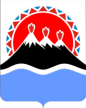 МИНИСТЕРСТВО ПРИРОДНЫХ РЕСУРСОВ И ЭКОЛОГИИ КАМЧАТСКОГО КРАЯПРИКАЗг. Петропавловск-Камчатский Об утверждении Административного регламентаМинистерства природных ресурсов и экологии Камчатского края по предоставлению государственной услуги 
«Предоставлении права пользования участками недр местного значения на территории Камчатского края без проведения аукционов»В соответствии с Закон Российской Федерации от 21.02.1992 № 2395-I "О недрах" Закон Камчатского края от 19.09.2008 № 127 "Об отдельных вопросах в сфере регулирования отношений недропользования в Камчатском крае"Утвердить прилагаемый Административный регламент Министерства природных ресурсов и экологии Камчатского края по предоставлению государственной услуги «Предоставлении права пользования участками недр местного значения на территории Камчатского края без проведения аукционов».Утвержден приказом Министерства природных ресурсов и экологии Камчатского края от DATEDOUBLEACTIVATED № DOCNUMBERАдминистративный регламентМинистерства природных ресурсов и экологии Камчатского края
по предоставлению государственной услуги «Предоставлении права пользования участками недр местного значения на территории Камчатского края без проведения аукционов»I. Общие положенияНастоящий Административный регламент устанавливает порядок и стандарт предоставления государственной услуги «Предоставлении права пользования участками недр местного значения на территории Камчатского края без проведения аукционов» (далее – Услуга).Услуга предоставляется уполномоченным представителям или представителям вышеуказанных лиц по доверенности, индивидуальному предпринимателю, являющемуся гражданином Российской Федерации,  юридическим лицам, зарегистрированным на территории Российской Федерации, представитель членов садоводческого, огороднического и (или) дачного некоммерческого объединения граждан, уполномоченный на подачу такого заявления решением общего собрания членов такого некоммерческого объединения, индивидуальному предпринимателю (представителю по доверенности), юридическим лицам (их представителям по доверенности) (далее – заявители), указанным в таблице 1 приложения № 1 к настоящему Административному регламенту.Услуга должна быть предоставлена заявителю в соответствии с вариантом предоставления Услуги (далее – вариант).Вариант определяется в соответствии с таблицей 2 приложения № 1 к настоящему Административному регламенту исходя из общих признаков заявителя, а также из результата предоставления Услуги, за предоставлением которой обратился указанный заявитель.Признаки заявителя определяются путем профилирования, осуществляемого в соответствии с настоящим Административным регламентом.Информация о порядке предоставления Услуги размещается в федеральной государственной информационной системе «Единый портал государственных и муниципальных услуг (функций)» (далее – Единый портал).II. Стандарт предоставления УслугиНаименование УслугиПредоставлении права пользования участками недр местного значения на территории Камчатского края без проведения аукционов.Наименование органа, предоставляющего УслугуУслуга предоставляется Министерством природных ресурсов и экологии Камчатского края (далее – Орган власти).Возможность получения Услуги в многофункциональном центре предоставления государственных и муниципальных услуг не предусмотрена.Результат предоставления УслугиПри обращении заявителя за предоставлением права пользования участком недр местного значения для строительства и эксплуатации подземных сооружений местного и регионального значения, не связанных с добычей полезных ископаемых результатами предоставления Услуги являются:мотивированный отказ в предоставлении государственной услуги (электронный документ, подписанный усиленной квалифицированной электронной подписью);уведомление о предоставлении Услуги (электронный документ, подписанный усиленной квалифицированной электронной подписью руководителя Органа власти).Формирование реестровой записи в качестве результата предоставления Услуги не предусмотрено.Документами, содержащими решения о предоставлении Услуги, являются:письмо Министерства природных ресурсов и экологии Камчатского края, содержащее мотивированный отказ в предоставлении права пользования участком недр местного значения без проведения аукциона. В состав реквизитов документа входят регистрационный номер и дата регистрации;Приказ Министерства  о предоставлении права пользования участком недр местного значения без проведения аукциона 
. В состав реквизитов документа входят регистрационный номер приказа, дата регистрации.При обращении заявителя за предоставлением права пользования участком недр местного значения для добычи подземных вод, используемых для целей питьевого водоснабжения или технического водоснабжения садоводческих некоммерческих товариществ и (или) огороднических некоммерческих товариществ результатами предоставления Услуги являются:уведомление о предоставлении Услуги (документ на бумажном носителе или в форме электронного документа);мотивированный отказ в предоставлении государственной услуги (документ на бумажном носителе или в форме электронного документа, подписанного усиленной квалифицированной электронной подписью руководителя Органа власти (либо уполномоченного им лица)).Формирование реестровой записи в качестве результата предоставления Услуги не предусмотрено.Документами, содержащими решения о предоставлении Услуги, являются:Приказ Министерства о предоставлении права пользования участком недр местного значения без проведения аукциона. В состав реквизитов документа входят регистрационный номер и дата регистрации;письмо Министерства природных ресурсов и экологии Камчатского края. содержащее мотивированный отказ в предоставлении права пользования участком недр местного значения без проведения аукциона. В состав реквизитов документа входят регистрационный номер и дата письма.При обращении заявителя за получением права пользования участком недр местного значения для разведки и добычи общераспространенных полезных ископаемых открытого месторождения при установлении факта его открытия пользователем недр, проводившим работы по геологическому изучению такого участка недр в целях поисков и оценки месторождений общераспространенных полезных ископаемых, за исключением проведения указанных работ в соответствии с государственным контрактом результатами предоставления Услуги являются:уведомление о предоставлении Услуги (документ на бумажном носителе или в форме электронного документа, подписанного усиленной квалифицированной электронной подписью);мотивированный отказ в предоставлении государственной услуги (электронный документ, подписанный усиленной квалифицированной электронной подписью уполномоченного лица Органа власти).Формирование реестровой записи в качестве результата предоставления Услуги не предусмотрено.Документами, содержащими решения о предоставлении Услуги, являются:Приказ Министерства природных ресурсов и экологии Камчатского края о предоставлении права пользования участком недр местного значения без проведения аукциона. В состав реквизитов документа входят регистрационный номер и дата регистрации;письмо Министерства природных ресурсов и экологии Камчатского края, содержащее мотивированный отказ в предоставлении права пользования участком недр местного значения без проведения аукциона. В состав реквизитов документа входят регистрационный номер и дата регистрации, усиленная квалифицированная электронная подпись уполномоченного лица Органа власти.При обращении заявителя за получением права пользования участком недр местного значения для краткосрочного (сроком до одного года) пользования участком недр местного значения для осуществления юридическим лицом (оператором) деятельности на участке недр, право пользования которым досрочно прекращено (в соответствии со статьей 21.1 Закона «О недрах») результатами предоставления Услуги являются:уведомление о предоставлении Услуги (электронный документ, подписанный усиленной квалифицированной электронной подписью руководителя Органа власти);мотивированный отказ в предоставлении государственной услуги (электронный документ, подписанный усиленной квалифицированной электронной подписью уполномоченного лица Органа власти).Формирование реестровой записи в качестве результата предоставления Услуги не предусмотрено.Документами, содержащими решения о предоставлении Услуги, являются:Приказ Министерства природных ресурсов и экологии Камчатского края о предоставлении права пользования участком недр местного значения без проведения аукциона. В состав реквизитов документа входят регистрационный номер и дата регистрации, усиленная квалифицированная электронная подпись уполномоченного лица Органа власти;письмо Министерства природных ресурсов и экологии Камчатского края, содержащее мотивированный отказ в предоставлении права пользования участком недр местного значения без проведения аукциона. В состав реквизитов документа входят регистрационный номер и дата письма, усиленная квалифицированная электронная подпись уполномоченного лица Органа власти.При обращении заявителя за получением права пользования участком недр местного значения для геологического изучения в целях поисков и оценки месторождений общераспространенных полезных ископаемых за счет государственных средств результатами предоставления Услуги являются:уведомление о предоставлении Услуги (электронный документ, подписанный усиленной квалифицированной электронной подписью руководителя Органа власти);мотивированный отказ в предоставлении государственной услуги (электронный документ, подписанный усиленной квалифицированной электронной подписью уполномоченного лица Органа власти).Формирование реестровой записи в качестве результата предоставления Услуги не предусмотрено.Документами, содержащими решения о предоставлении Услуги, являются:Приказ Министерства природных ресурсов и экологии Камчатского края о предоставлении права пользования участком недр местного значения без проведения аукциона. В состав реквизитов документа входят усиленная квалифицированная электронная подпись уполномоченного лица Органа власти, регистрационный номер и дата регистрации;письмо Министерства природных ресурсов и экологии Камчатского края, содержащее мотивированный отказ в предоставлении права пользования участком недр местного значения без проведения аукциона. В состав реквизитов документа входят регистрационный номер и дата регистрации, усиленная квалифицированная электронная подпись уполномоченного лица Органа власти.При обращении заявителя за получением права пользования участком недр местного значения для геологического изучения в целях поисков и оценки месторождений общераспространенных полезных ископаемых за счет собственных средств результатами предоставления Услуги являются:уведомление о предоставлении Услуги (электронный документ, подписанный усиленной квалифицированной электронной подписью руководителя Органа власти);направление заявителю (представителю заявителя) мотивированного отказа в предоставлении права пользования участком недр местного значения без проведения аукциона;мотивированный отказ в предоставлении государственной услуги (электронный документ, подписанный усиленной квалифицированной электронной подписью руководителя Органа власти).Формирование реестровой записи в качестве результата предоставления Услуги не предусмотрено.Документами, содержащими решения о предоставлении Услуги, являются:Приказ Министерства природных ресурсов и экологии Камчатского края о предоставлении права пользования участком недр местного значения без проведения аукциона. В состав реквизитов документа входят регистрационный номер приказа, дата регистрации, орган утвердивший приказ (решение);Письмо Министерства природных ресурсов и экологии Камчатского кра, содержащее мотивированный отказ в в предоставлении права пользования участком недр местного значения без проведения аукциона. В состав реквизитов документа входят регистрационный номер и дата регистрации, усиленная квалифицированная электронная подпись уполномоченного лица Органа власти.При обращении заявителя за получением права пользования участком недр местного значения для геологического изучения в целях поисков и оценки подземных вод, для разведки и добычи подземных вод или для геологического изучения в целях поисков и оценки подземных вод, их разведки и добычи результатами предоставления Услуги являются:уведомление о предоставлении Услуги (электронный документ, подписанный усиленной квалифицированной электронной подписью руководителя Органа власти);мотивированный отказ в предоставлении государственной услуги (электронный документ, подписанный усиленной квалифицированной электронной подписью руководителя Органа власти).Формирование реестровой записи в качестве результата предоставления Услуги не предусмотрено.Документами, содержащими решения о предоставлении Услуги, являются:Приказ Министерства природных ресурсов и экологии Камчатского края о предоставлении права пользования участком недр местного значения без проведения аукциона. В состав реквизитов документа входят наименование органа, выдавшего документ, дата регистрации документа, регистрационный номер приказа;письмо Министерства природных ресурсов и экологии Камчатского края. содержащее мотивированный отказ в предоставлении права пользования участком недр местного значения без проведения аукциона. В состав реквизитов документа входят регистрационный номер и дата регистрации, усиленная квалифицированная электронная подпись уполномоченного лица Органа власти.При обращении заявителя за получением права пользования участком недр местного значения для разведки и добычи общераспространенных полезных ископаемых, необходимых для целей выполнения работ по строительству, реконструкции, капитальному ремонту, ремонту и содержанию автомобильных дорог общего пользования, осуществляемых на основании гражданско-правовых договоров на выполнение указанных работ, заключенных в соответствии с Федеральным законом от 05.04.2013 № 44-ФЗ «О контрактной системе в сфере закупок товаров, работ, услуг для обеспечения государственных и муниципальных нужд» или Федеральным законом от 18.07.2011 № 223-ФЗ «О закупках товаров, работ, услуг отдельными видами юридических лиц» результатами предоставления Услуги являются:уведомление о предоставлении Услуги (электронный документ, подписанный усиленной квалифицированной электронной подписью руководителя Органа власти);уведомление о предоставлении Услуги (электронный документ, подписанный усиленной квалифицированной электронной подписью руководителя Органа власти).Формирование реестровой записи в качестве результата предоставления Услуги не предусмотрено.Документами, содержащими решения о предоставлении Услуги, являются:Письмо Министерства природных ресурсов и экологии Камчатского края. содержащее мотивированный отказ в предоставлении права пользования участком недр местного значения без проведения аукциона. В состав реквизитов документа входят регистрационный номер и дата регистрации, усиленная квалифицированная электронная подпись уполномоченного лица Органа власти;Приказ Министерства природных ресурсов и экологии Камчатского края о предоставлении права пользования участком недр местного значения без проведения аукциона. В состав реквизитов документа входят регистрационный номер приказа, дата регистрации решения, усиленная квалифицированная электронная подпись уполномоченного лица Органа власти.При обращении заявителя за исправлением допущенных ошибок и (или) опечаток в выданных в результате предоставления государственной услуги документах результатами предоставления Услуги являются:документ, выданный в результате предоставления Услуги, с исправленными ошибками и (или) опечатками (документ на бумажном носителе или в форме электронного документа);документ с исправленными ошибками или опечатками.Формирование реестровой записи в качестве результата предоставления Услуги не предусмотрено.Документом, содержащим решение о предоставлении Услуги, является Приказ Министерства природных ресурсов и экологии Камчатского края. В состав реквизитов документа входят наименование органа, выдавшего документ, наименование документа, дата, номер. Результаты предоставления Услуги могут быть получены посредством электронной почты, посредством почтового отправления, посредством личного приёма, посредством Федеральной государственной информационной системы «Единый портал государственных и муниципальных услуг (функций), посредством Единого портала, почтовым отправлением, посредством почтовой связи.Срок предоставления УслугиМаксимальный срок предоставления Услуги составляет 35 календарных дней со дня регистрации заявления о предоставлении Услуги (далее – заявление).Срок предоставления Услуги определяется для каждого варианта и приведен в их описании, содержащемся в разделе III настоящего Административного регламента.Правовые основания для предоставления УслугиПеречень нормативных правовых актов, регулирующих предоставление Услуги, информация о порядке досудебного (внесудебного) обжалования решений и действий (бездействия) Органа власти, а также о должностных лицах, государственных служащих, работниках Органа власти размещены на официальном сайте Органа власти в информационно-телекоммуникационной сети «Интернет» (далее – сеть «Интернет»), а также на Едином портале.Исчерпывающий перечень документов, необходимых для предоставления УслугиДокументы, необходимые для предоставления Услуги, которые заявитель должен представить самостоятельно, законодательными или иными нормативными правовыми актами Российской Федерации не предусмотрены.Документы, необходимые для предоставления Услуги, которые заявитель вправе представить по собственной инициативе, законодательными или иными нормативными правовыми актами Российской Федерации не предусмотрены. Представление заявителем заявления осуществляется посредством личного приёма, посредством почтового отправления, посредством электронной почты, посредством Федеральной государственной информационной системы «Единый портал государственных и муниципальных услуг (функций), почтовым отправлением, посредством Единого портала, посредством почтовой связи.Исчерпывающий перечень оснований для отказа
в приеме заявленияОснования для отказа в приеме заявления законодательством Российской Федерации не предусмотрены.Исчерпывающий перечень оснований для приостановления предоставления Услуги или отказа в предоставлении УслугиОснования для приостановления предоставления Услуги законодательством Российской Федерации не предусмотрены.Основания для отказа в предоставлении Услуги законодательством Российской Федерации не предусмотрены.Размер платы, взимаемой с заявителя 
при предоставлении Услуги, и способы ее взиманияВзимание государственной пошлины или иной платы за предоставление Услуги законодательством Российской Федерации не предусмотрено.Максимальный срок ожидания в очереди при подаче заявителем заявления и при получении результата предоставления УслугиМаксимальный срок ожидания в очереди при подаче заявления составляет 15 минут. Максимальный срок ожидания в очереди при получении результата Услуги составляет 15 минут.Срок регистрации заявленияСрок регистрации заявления составляет со дня подачи заявления:посредством почтового отправления – 2 рабочих дня; посредством личного приёма – 2 рабочих дня; посредством электронной почты – 2 рабочих дня.Требования к помещениям, в которых предоставляется УслугаПомещения, в которых предоставляется Услуга, должны соответствовать следующим требованиям:для обеспечения возможности реализации прав инвалидов (в том числе инвалидов, использующих кресла-коляски и собак-проводников) вход в здание оборудуется специальным пандусом;входы в помещения, в которых предоставляется Услуга, должны быть оборудованы пандусами, расширенными проходами, позволяющими обеспечить беспрепятственный доступ инвалидов, включая инвалидов, использующих кресла-коляски;места ожидания в очереди на представление Услуги оборудуются стульями, столами, заявители обеспечиваются канцелярскими принадлежностями, бумагой для написания обращений;залы ожидания и места для заполнения заявлений о предоставлении Услуги соответствуют комфортным условиям для граждан и оптимальным условиям для работы должностных лиц;обеспечено оказание помощи инвалидам в преодолении барьеров, мешающих получению ими Услуги наравне с другими лицами;в помещении предусмотрены стенды, содержащие информацию о порядке предоставления Услуги, в том числе о вариантах предоставления Услуги, а также информацию о место нахождении, графике работы, справочных телефонах, номерах телефонов-автоинформаторов (при наличии), адресах официальных сайтов в сети «Интернет», а также электронной почты подразделений, предоставляющих Услугу (при наличии);возможность посадки в транспортное средство и высадки из него перед входом в помещения, в том числе с использованием кресла-коляски и при необходимости с помощью специалистов, предоставляющих Услугу;вход в помещение, в котором осуществляется прием граждан по вопросам предоставления Услуги, должен обеспечивать свободный доступ заявителей, быть оборудован удобной лестницей с поручнями, широкими проходами, а также пандусами для передвижения кресел-колясок;обеспечено дублирование необходимой для инвалидов звуковой и зрительной информации, а также надписей, знаков и иной текстовой и графической информации знаками, выполненными рельефно-точечным шрифтом Брайля;обеспечен допуск собаки-проводника при наличии документа, подтверждающего ее специальное обучение, на объекты (здания, помещения), в которых предоставляется Услуга;в случае невозможности полностью приспособить объект с учетом потребностей инвалидов собственник объекта, в соответствии со статьей 15 Федерального закона от 24 ноября 1995 г. № 181-ФЗ «О социальной защите инвалидов в Российской Федерации», должен принимать меры для обеспечения доступа инвалидов к месту предоставления Услуги либо, когда это возможно, обеспечить ее предоставление по месту жительства инвалида или в дистанционном режиме.Показатели доступности и качества УслугиК показателям доступности предоставления Услуги относятся: возможность подачи заявления и документов, необходимых для предоставления Услуги, дистанционно в электронной форме с помощью Единого портала; сохранение ранее введенных в электронную форму запроса значений в любой момент по желанию заявителя, в том числе при возникновении ошибок ввода и возврате для повторного ввода значений в электронную форму запроса; беспрепятственный доступ к месту предоставления Услуги для маломобильных групп населения, в том числе инвалидов, использующих кресла-коляски и собак-проводников, а также допуск сурдопереводчиков и тифлосурдопереводчиков; возможность получения заявителем сведений о ходе рассмотрения заявления (запроса) о предоставлении Услуги с помощью Единого портала, а также по телефонной связи; возможность обращения за предоставлением Услуги без предварительной записи; возможность заполнения несколькими заявителями одной электронной формы запроса при обращении за услугами, предполагающими направление совместного запроса несколькими заявителями
; возможность досудебного рассмотрения жалоб заявителей на решения, действия (бездействие) должностных лиц Органа власти, органа местного самоуправления или многофункционального центра, ответственных за предоставление государственной услуги; наличие необходимого и достаточного количества специалистов Органа местного самоуправления, а также помещений Органа местного самоуправления, в которых осуществляется прием заявлений и документов от заявителей; расположенность помещений Органа местного самоуправления, предназначенных для предоставления Услуги, в зоне доступности к основным транспортным магистралям; возможность подачи заявления о предоставлении Услуги в форме электронного документа, в том числе с использованием Регионального портала или Интерактивного портала; возможность выбора заявителем способов обращения за предоставлением Услуги и способов получения результатов Услуги; оказание сотрудниками, предоставляющими Услугу, необходимой помощи инвалидам, связанной с предоставлением Услуги, иной помощи в преодолении барьеров, препятствующих получению ими Услуги наравне с другими лицами, включая сопровождение к местам предоставления Услуги; визуальная, текстовая и мультимедийная информация о порядке предоставления государственной услуги, в том числе с образцами заполнения и перечнем документов, необходимых для предоставления государственной услуги, размещается на информационном стенде или информационном терминале (устанавливаются в удобном для граждан месте), а также на Едином портале, на официальном сайте Органа власти.К показателям качества предоставления Услуги относятся:возможность оценить качество предоставления Услуги на Едином портале;предоставление Услуги в соответствии с вариантом предоставления Услуги;отсутствие обоснованных жалоб на действия (бездействие) государственных служащих, уполномоченных на предоставление Услуги, в том числе жалоб на некорректное, невнимательное отношение государственных служащих к заявителям (их представителям);продолжительность взаимодействия с должностными лицами, участвующими в предоставлении Услуги, от 15 до 45 минут по каждому из указанных видов взаимодействия;в случае направления заявления и документов посредством Единого портала взаимодействие заявителя с должностными лицами, участвующими в предоставлении Услуги, осуществляется один раз - при представлении в Орган власти оригиналов документов для сверки с электронными образами документов, поданных через Единый портал;отсутствие заявлений об оспаривании решений, действий (бездействия) Органа власти, его должностных лиц, принимаемых (совершенных) при предоставлении Услуги, по итогам рассмотрения которых вынесены решения об удовлетворении требований заявителей;продолжительность взаимодействия с должностными лицами, участвующими в предоставлении Услуги – не более 15 минут;соблюдение сроков предоставления Услуги и сроков выполнения административных процедур при предоставлении Услуги;отсутствие очередей при приеме или получении документов заявителями;полнота, актуальность и доступность информации о порядке предоставления Услуги.Иные требования к предоставлению УслугиУслуги, которые являются необходимыми и обязательными для предоставления Услуги, законодательством Российской Федерации не предусмотрены.Информационная система, используемая для предоставления Услуги, – Единый портал.III. Состав, последовательность и сроки выполнения административных процедурПеречень вариантов предоставления УслугиПри обращении заявителя за предоставлением права пользования участком недр местного значения для строительства и эксплуатации подземных сооружений местного и регионального значения, не связанных с добычей полезных ископаемых Услуга предоставляется в соответствии со следующими вариантами:Вариант 1: юридическое лицо, зарегистрированное на территории Российской Федерации;Вариант 2: индивидуальный предприниматель, являющийся гражданином Российской Федерации;Вариант 3: уполномоченный представитель или представитель вышеуказанных лиц по доверенности.При обращении заявителя за предоставлением права пользования участком недр местного значения для добычи подземных вод, используемых для целей питьевого водоснабжения или технического водоснабжения садоводческих некоммерческих товариществ и (или) огороднических некоммерческих товариществ Услуга предоставляется в соответствии со следующим вариантом – представитель членов садоводческого, огороднического и (или) дачного некоммерческого объединения граждан, уполномоченный на подачу такого заявления решением общего собрания членов такого некоммерческого объединения (вариант 4).При обращении заявителя за получением права пользования участком недр местного значения для разведки и добычи общераспространенных полезных ископаемых открытого месторождения при установлении факта его открытия пользователем недр, проводившим работы по геологическому изучению такого участка недр в целях поисков и оценки месторождений общераспространенных полезных ископаемых, за исключением проведения указанных работ в соответствии с государственным контрактом Услуга предоставляется в соответствии со следующими вариантами:Вариант 5: юридическое лицо, зарегистрированное на территории Российской Федерации;Вариант 6: индивидуальный предприниматель, являющийся гражданином Российской Федерации;Вариант 7: уполномоченный представитель или представитель вышеуказанных лиц по доверенности.При обращении заявителя за получением права пользования участком недр местного значения для краткосрочного (сроком до одного года) пользования участком недр местного значения для осуществления юридическим лицом (оператором) деятельности на участке недр, право пользования которым досрочно прекращено (в соответствии со статьей 21.1 Закона «О недрах») Услуга предоставляется в соответствии со следующими вариантами:Вариант 8: юридическое лицо, зарегистрированное на территории Российской Федерации;Вариант 9: индивидуальный предприниматель, являющийся гражданином Российской Федерации;Вариант 10: уполномоченный представитель или представитель вышеуказанных лиц по доверенности.При обращении заявителя за получением права пользования участком недр местного значения для геологического изучения в целях поисков и оценки месторождений общераспространенных полезных ископаемых за счет государственных средств Услуга предоставляется в соответствии со следующими вариантами:Вариант 11: юридическое лицо, зарегистрированное на территории Российской Федерации;Вариант 12: индивидуальный предприниматель, являющийся гражданином Российской Федерации;Вариант 13: уполномоченный представитель или представитель вышеуказанных лиц по доверенности.При обращении заявителя за получением права пользования участком недр местного значения для геологического изучения в целях поисков и оценки месторождений общераспространенных полезных ископаемых за счет собственных средств Услуга предоставляется в соответствии со следующими вариантами:Вариант 14: юридическое лицо, зарегистрированное на территории Российской Федерации;Вариант 15: индивидуальный предприниматель, являющийся гражданином Российской Федерации;Вариант 16: уполномоченный представитель или представитель вышеуказанных лиц по доверенности.При обращении заявителя за получением права пользования участком недр местного значения для геологического изучения в целях поисков и оценки подземных вод, для разведки и добычи подземных вод или для геологического изучения в целях поисков и оценки подземных вод, их разведки и добычи Услуга предоставляется в соответствии со следующими вариантами:Вариант 17: юридическое лицо, зарегистрированное на территории Российской Федерации;Вариант 18: индивидуальный предприниматель, являющийся гражданином Российской Федерации;Вариант 19: уполномоченный представитель или представитель вышеуказанных лиц по доверенности.При обращении заявителя за получением права пользования участком недр местного значения для разведки и добычи общераспространенных полезных ископаемых, необходимых для целей выполнения работ по строительству, реконструкции, капитальному ремонту, ремонту и содержанию автомобильных дорог общего пользования, осуществляемых на основании гражданско-правовых договоров на выполнение указанных работ, заключенных в соответствии с Федеральным законом от 05.04.2013 № 44-ФЗ «О контрактной системе в сфере закупок товаров, работ, услуг для обеспечения государственных и муниципальных нужд» или Федеральным законом от 18.07.2011 № 223-ФЗ «О закупках товаров, работ, услуг отдельными видами юридических лиц» Услуга предоставляется в соответствии со следующими вариантами:Вариант 20: юридическое лицо, зарегистрированное на территории Российской Федерации;Вариант 21: индивидуальный предприниматель, являющийся гражданином Российской Федерации;Вариант 22: уполномоченный представитель или представитель вышеуказанных лиц по доверенности.При обращении заявителя за исправлением допущенных ошибок и (или) опечаток в выданных в результате предоставления государственной услуги документах Услуга предоставляется в соответствии со следующими вариантами:Вариант 23: юридическое лицо (представитель по доверенности);Вариант 24: индивидуальный предприниматель (представитель по доверенности).Возможность оставления заявления без рассмотрения не предусмотрена. Профилирование заявителяВариант определяется путем анкетирования заявителя, в процессе которого устанавливается результат Услуги, за предоставлением которого он обратился, а также признаки заявителя. Вопросы, направленные на определение признаков заявителя, приведены в таблице 2 приложения № 1 к настоящему Административному регламенту.Профилирование осуществляется:посредством Федеральной государственной информационной системы «Единый портал государственных и муниципальных услуг (функций);посредством личного приёма.По результатам получения ответов от заявителя на вопросы анкетирования определяется полный перечень комбинаций значений признаков в соответствии с настоящим Административным регламентом, каждая из которых соответствует одному варианту.Описания вариантов, приведенные в настоящем разделе, размещаются Органом власти в общедоступном для ознакомления месте.Максимальный срок предоставления варианта Услуги составляет 12 рабочих дней со дня регистрации заявления.Результатом предоставления варианта Услуги являются:мотивированный отказ в предоставлении государственной услуги (электронный документ, подписанный усиленной квалифицированной электронной подписью);уведомление о предоставлении Услуги (электронный документ, подписанный усиленной квалифицированной электронной подписью руководителя Органа власти).Формирование реестровой записи в качестве результата предоставления Услуги не предусмотрено.Документами, содержащими решения о предоставлении Услуги, являются:письмо Министерства природных ресурсов и экологии Камчатского края, содержащее мотивированный отказ в предоставлении права пользования участком недр местного значения без проведения аукциона. В состав реквизитов документа входят регистрационный номер и дата регистрации;Приказ Министерства  о предоставлении права пользования участком недр местного значения без проведения аукциона 
. В состав реквизитов документа входят регистрационный номер приказа, дата регистрации.Основания для отказа в предоставлении Услуги законодательством Российской Федерации не предусмотрены.Административные процедуры, осуществляемые при предоставлении Услуги в соответствии с настоящим вариантом:прием заявления и документов и (или) информации, необходимых для предоставления Услуги;принятие решения о предоставлении (об отказе в предоставлении) Услуги. В настоящем варианте предоставления Услуги не приведены административные процедуры: межведомственное информационное взаимодействие, приостановление предоставления Услуги, поскольку они не предусмотрены законодательством Российской Федерации.Прием заявления и документов и (или) информации, необходимых для предоставления УслугиПредставление заявителем заявления, форма которого утверждена , осуществляется посредством личного приёма, посредством почтового отправления, посредством электронной почты, посредством Федеральной государственной информационной системы «Единый портал государственных и муниципальных услуг (функций).Документы, необходимые для предоставления Услуги, которые заявитель должен представить самостоятельно, законодательными или иными нормативными правовыми актами Российской Федерации не предусмотрены.Документы, необходимые для предоставления Услуги, которые заявитель вправе представить по собственной инициативе, законодательными или иными нормативными правовыми актами Российской Федерации не предусмотрены. Способами установления личности (идентификации) заявителя при взаимодействии с заявителями являются: посредством личного приёма – документ, удостоверяющий личность; посредством почтового отправления – установление личности не требуется; посредством электронной почты – установление личности не требуется; посредством Федеральной государственной информационной системы «Единый портал государственных и муниципальных услуг (функций) – усиленная квалифицированная электронная подпись.Основания для отказа в приеме заявления законодательством Российской Федерации не предусмотрены.Услуга предусматривает возможность приема заявления по выбору заявителя, независимо от его места жительства или места пребывания (для физических лиц, включая индивидуальных предпринимателей) либо места нахождения (для юридических лиц) посредством почтового отправления, посредством личного приёма.Срок регистрации заявления составляет со дня подачи заявления:посредством почтового отправления – 2 рабочих дня; посредством личного приёма – 2 рабочих дня; посредством электронной почты – 2 рабочих дня.Принятие решения о предоставлении (об отказе в предоставлении) УслугиКритерии принятия решения о предоставлении Услуги законодательством Российской Федерации не предусмотрены.Принятие решения о предоставлении Услуги осуществляется в срок, не превышающий 12 рабочих дней со дня получения Органом власти всех сведений.Максимальный срок предоставления варианта Услуги составляет 12 рабочих дней со дня регистрации заявления.Результатом предоставления варианта Услуги являются:мотивированный отказ в предоставлении государственной услуги (электронный документ, подписанный усиленной квалифицированной электронной подписью);уведомление о предоставлении Услуги (электронный документ, подписанный усиленной квалифицированной электронной подписью руководителя Органа власти).Формирование реестровой записи в качестве результата предоставления Услуги не предусмотрено.Документами, содержащими решения о предоставлении Услуги, являются:письмо Министерства природных ресурсов и экологии Камчатского края, содержащее мотивированный отказ в предоставлении права пользования участком недр местного значения без проведения аукциона. В состав реквизитов документа входят регистрационный номер и дата регистрации;Приказ Министерства  о предоставлении права пользования участком недр местного значения без проведения аукциона 
. В состав реквизитов документа входят регистрационный номер приказа, дата регистрации.Основания для отказа в предоставлении Услуги законодательством Российской Федерации не предусмотрены.Административные процедуры, осуществляемые при предоставлении Услуги в соответствии с настоящим вариантом:прием заявления и документов и (или) информации, необходимых для предоставления Услуги;принятие решения о предоставлении (об отказе в предоставлении) Услуги. В настоящем варианте предоставления Услуги не приведены административные процедуры: межведомственное информационное взаимодействие, приостановление предоставления Услуги, поскольку они не предусмотрены законодательством Российской Федерации.Прием заявления и документов и (или) информации, необходимых для предоставления УслугиПредставление заявителем заявления, форма которого утверждена , осуществляется посредством личного приёма, посредством почтового отправления, посредством электронной почты, посредством Федеральной государственной информационной системы «Единый портал государственных и муниципальных услуг (функций).Документы, необходимые для предоставления Услуги, которые заявитель должен представить самостоятельно, законодательными или иными нормативными правовыми актами Российской Федерации не предусмотрены.Документы, необходимые для предоставления Услуги, которые заявитель вправе представить по собственной инициативе, законодательными или иными нормативными правовыми актами Российской Федерации не предусмотрены. Способами установления личности (идентификации) заявителя при взаимодействии с заявителями являются: посредством личного приёма – документ, удостоверяющий личность; посредством почтового отправления – установление личности не требуется; посредством электронной почты – установление личности не требуется; посредством Федеральной государственной информационной системы «Единый портал государственных и муниципальных услуг (функций) – усиленная квалифицированная электронная подпись.Основания для отказа в приеме заявления законодательством Российской Федерации не предусмотрены.Услуга предусматривает возможность приема заявления по выбору заявителя, независимо от его места жительства или места пребывания (для физических лиц, включая индивидуальных предпринимателей) либо места нахождения (для юридических лиц) посредством почтового отправления, посредством личного приёма.Срок регистрации заявления составляет со дня подачи заявления:посредством почтового отправления – 2 рабочих дня; посредством личного приёма – 2 рабочих дня; посредством электронной почты – 2 рабочих дня.Принятие решения о предоставлении (об отказе в предоставлении) УслугиКритерии принятия решения о предоставлении Услуги законодательством Российской Федерации не предусмотрены.Принятие решения о предоставлении Услуги осуществляется в срок, не превышающий 12 рабочих дней со дня получения Органом власти всех сведений.Максимальный срок предоставления варианта Услуги составляет 12 рабочих дней со дня регистрации заявления.Результатом предоставления варианта Услуги являются:мотивированный отказ в предоставлении государственной услуги (электронный документ, подписанный усиленной квалифицированной электронной подписью);уведомление о предоставлении Услуги (электронный документ, подписанный усиленной квалифицированной электронной подписью руководителя Органа власти).Формирование реестровой записи в качестве результата предоставления Услуги не предусмотрено.Документами, содержащими решения о предоставлении Услуги, являются:письмо Министерства природных ресурсов и экологии Камчатского края, содержащее мотивированный отказ в предоставлении права пользования участком недр местного значения без проведения аукциона. В состав реквизитов документа входят регистрационный номер и дата регистрации;Приказ Министерства  о предоставлении права пользования участком недр местного значения без проведения аукциона 
. В состав реквизитов документа входят регистрационный номер приказа, дата регистрации.Основания для отказа в предоставлении Услуги законодательством Российской Федерации не предусмотрены.Административные процедуры, осуществляемые при предоставлении Услуги в соответствии с настоящим вариантом:прием заявления и документов и (или) информации, необходимых для предоставления Услуги;принятие решения о предоставлении (об отказе в предоставлении) Услуги. В настоящем варианте предоставления Услуги не приведены административные процедуры: межведомственное информационное взаимодействие, приостановление предоставления Услуги, поскольку они не предусмотрены законодательством Российской Федерации.Прием заявления и документов и (или) информации, необходимых для предоставления УслугиПредставление заявителем заявления, форма которого утверждена , осуществляется посредством личного приёма, посредством почтового отправления, посредством электронной почты, посредством Федеральной государственной информационной системы «Единый портал государственных и муниципальных услуг (функций).Документы, необходимые для предоставления Услуги, которые заявитель должен представить самостоятельно, законодательными или иными нормативными правовыми актами Российской Федерации не предусмотрены.Документы, необходимые для предоставления Услуги, которые заявитель вправе представить по собственной инициативе, законодательными или иными нормативными правовыми актами Российской Федерации не предусмотрены. Способами установления личности (идентификации) заявителя при взаимодействии с заявителями являются: посредством личного приёма – документ, удостоверяющий личность; посредством почтового отправления – установление личности не требуется; посредством электронной почты – установление личности не требуется; посредством Федеральной государственной информационной системы «Единый портал государственных и муниципальных услуг (функций) – усиленная квалифицированная электронная подпись.Основания для отказа в приеме заявления законодательством Российской Федерации не предусмотрены.Услуга предусматривает возможность приема заявления по выбору заявителя, независимо от его места жительства или места пребывания (для физических лиц, включая индивидуальных предпринимателей) либо места нахождения (для юридических лиц) посредством почтового отправления, посредством личного приёма.Срок регистрации заявления составляет со дня подачи заявления:посредством почтового отправления – 2 рабочих дня; посредством личного приёма – 2 рабочих дня; посредством электронной почты – 2 рабочих дня.Принятие решения о предоставлении (об отказе в предоставлении) УслугиКритерии принятия решения о предоставлении Услуги законодательством Российской Федерации не предусмотрены.Принятие решения о предоставлении Услуги осуществляется в срок, не превышающий 12 рабочих дней со дня получения Органом власти всех сведений.Максимальный срок предоставления варианта Услуги составляет 12 рабочих дней со дня регистрации заявления.Результатом предоставления варианта Услуги являются:уведомление о предоставлении Услуги (документ на бумажном носителе или в форме электронного документа);мотивированный отказ в предоставлении государственной услуги (документ на бумажном носителе или в форме электронного документа, подписанного усиленной квалифицированной электронной подписью руководителя Органа власти (либо уполномоченного им лица)).Формирование реестровой записи в качестве результата предоставления Услуги не предусмотрено.Документами, содержащими решения о предоставлении Услуги, являются:Приказ Министерства о предоставлении права пользования участком недр местного значения без проведения аукциона. В состав реквизитов документа входят регистрационный номер и дата регистрации;письмо Министерства природных ресурсов и экологии Камчатского края. содержащее мотивированный отказ в предоставлении права пользования участком недр местного значения без проведения аукциона. В состав реквизитов документа входят регистрационный номер и дата письма.Основания для отказа в предоставлении Услуги законодательством Российской Федерации не предусмотрены.Административные процедуры, осуществляемые при предоставлении Услуги в соответствии с настоящим вариантом:прием заявления и документов и (или) информации, необходимых для предоставления Услуги;принятие решения о предоставлении (об отказе в предоставлении) Услуги. В настоящем варианте предоставления Услуги не приведены административные процедуры: межведомственное информационное взаимодействие, приостановление предоставления Услуги, поскольку они не предусмотрены законодательством Российской Федерации.Прием заявления и документов и (или) информации, необходимых для предоставления УслугиПредставление заявителем заявления, форма которого утверждена , осуществляется посредством Федеральной государственной информационной системы «Единый портал государственных и муниципальных услуг (функций), почтовым отправлением, посредством электронной почты, посредством личного приёма.Документы, необходимые для предоставления Услуги, которые заявитель должен представить самостоятельно, законодательными или иными нормативными правовыми актами Российской Федерации не предусмотрены.Документы, необходимые для предоставления Услуги, которые заявитель вправе представить по собственной инициативе, законодательными или иными нормативными правовыми актами Российской Федерации не предусмотрены. Способами установления личности (идентификации) заявителя при взаимодействии с заявителями являются: посредством Федеральной государственной информационной системы «Единый портал государственных и муниципальных услуг (функций) – усиленная квалифицированная электронная подпись; почтовым отправлением – установление личности не требуется; посредством электронной почты – установление личности не требуется; посредством личного приёма – документ, удостоверяющий личность.Основания для отказа в приеме заявления законодательством Российской Федерации не предусмотрены.Услуга предусматривает возможность приема заявления по выбору заявителя, независимо от его места жительства или места пребывания (для физических лиц, включая индивидуальных предпринимателей) либо места нахождения (для юридических лиц) посредством личного приёма, почтовым отправлением.Срок регистрации заявления составляет со дня подачи заявления:посредством почтового отправления – 2 рабочих дня; посредством личного приёма – 2 рабочих дня; посредством электронной почты – 2 рабочих дня.Принятие решения о предоставлении (об отказе в предоставлении) УслугиКритерии принятия решения о предоставлении Услуги законодательством Российской Федерации не предусмотрены.Принятие решения о предоставлении Услуги осуществляется в срок, не превышающий 12 рабочих дней со дня получения Органом власти всех сведений.Максимальный срок предоставления варианта Услуги составляет 12 рабочих дней со дня регистрации заявления.Результатом предоставления варианта Услуги являются:уведомление о предоставлении Услуги (документ на бумажном носителе или в форме электронного документа, подписанного усиленной квалифицированной электронной подписью);мотивированный отказ в предоставлении государственной услуги (электронный документ, подписанный усиленной квалифицированной электронной подписью уполномоченного лица Органа власти).Формирование реестровой записи в качестве результата предоставления Услуги не предусмотрено.Документами, содержащими решения о предоставлении Услуги, являются:Приказ Министерства природных ресурсов и экологии Камчатского края о предоставлении права пользования участком недр местного значения без проведения аукциона. В состав реквизитов документа входят регистрационный номер и дата регистрации;письмо Министерства природных ресурсов и экологии Камчатского края, содержащее мотивированный отказ в предоставлении права пользования участком недр местного значения без проведения аукциона. В состав реквизитов документа входят регистрационный номер и дата регистрации, усиленная квалифицированная электронная подпись уполномоченного лица Органа власти.Основания для отказа в предоставлении Услуги законодательством Российской Федерации не предусмотрены.Административные процедуры, осуществляемые при предоставлении Услуги в соответствии с настоящим вариантом:прием заявления и документов и (или) информации, необходимых для предоставления Услуги;принятие решения о предоставлении (об отказе в предоставлении) Услуги. В настоящем варианте предоставления Услуги не приведены административные процедуры: межведомственное информационное взаимодействие, приостановление предоставления Услуги, поскольку они не предусмотрены законодательством Российской Федерации.Прием заявления и документов и (или) информации, необходимых для предоставления УслугиПредставление заявителем заявления, форма которого утверждена , осуществляется почтовым отправлением, посредством электронной почты, посредством Федеральной государственной информационной системы «Единый портал государственных и муниципальных услуг (функций), посредством личного приёма.Документы, необходимые для предоставления Услуги, которые заявитель должен представить самостоятельно, законодательными или иными нормативными правовыми актами Российской Федерации не предусмотрены.Документы, необходимые для предоставления Услуги, которые заявитель вправе представить по собственной инициативе, законодательными или иными нормативными правовыми актами Российской Федерации не предусмотрены. Способами установления личности (идентификации) заявителя при взаимодействии с заявителями являются: почтовым отправлением – установление личности не требуется; посредством электронной почты – установление личности не требуется; посредством Федеральной государственной информационной системы «Единый портал государственных и муниципальных услуг (функций) – усиленная квалифицированная электронная подпись; посредством личного приёма – документ, удостоверяющий личность.Основания для отказа в приеме заявления законодательством Российской Федерации не предусмотрены.Услуга предусматривает возможность приема заявления по выбору заявителя, независимо от его места жительства или места пребывания (для физических лиц, включая индивидуальных предпринимателей) либо места нахождения (для юридических лиц) посредством личного приёма, почтовым отправлением.Срок регистрации заявления составляет со дня подачи заявления:посредством почтового отправления – 2 рабочих дня; посредством личного приёма – 2 рабочих дня; посредством электронной почты – 2 рабочих дня.Принятие решения о предоставлении (об отказе в предоставлении) УслугиКритерии принятия решения о предоставлении Услуги законодательством Российской Федерации не предусмотрены.Принятие решения о предоставлении Услуги осуществляется в срок, не превышающий 12 рабочих дней со дня получения Органом власти всех сведений.Максимальный срок предоставления варианта Услуги составляет 12 рабочих дней со дня регистрации заявления.Результатом предоставления варианта Услуги являются:уведомление о предоставлении Услуги (документ на бумажном носителе или в форме электронного документа, подписанного усиленной квалифицированной электронной подписью);мотивированный отказ в предоставлении государственной услуги (электронный документ, подписанный усиленной квалифицированной электронной подписью уполномоченного лица Органа власти).Формирование реестровой записи в качестве результата предоставления Услуги не предусмотрено.Документами, содержащими решения о предоставлении Услуги, являются:Приказ Министерства природных ресурсов и экологии Камчатского края о предоставлении права пользования участком недр местного значения без проведения аукциона. В состав реквизитов документа входят регистрационный номер и дата регистрации;письмо Министерства природных ресурсов и экологии Камчатского края, содержащее мотивированный отказ в предоставлении права пользования участком недр местного значения без проведения аукциона. В состав реквизитов документа входят регистрационный номер и дата регистрации, усиленная квалифицированная электронная подпись уполномоченного лица Органа власти.Основания для отказа в предоставлении Услуги законодательством Российской Федерации не предусмотрены.Административные процедуры, осуществляемые при предоставлении Услуги в соответствии с настоящим вариантом:прием заявления и документов и (или) информации, необходимых для предоставления Услуги;принятие решения о предоставлении (об отказе в предоставлении) Услуги. В настоящем варианте предоставления Услуги не приведены административные процедуры: межведомственное информационное взаимодействие, приостановление предоставления Услуги, поскольку они не предусмотрены законодательством Российской Федерации.Прием заявления и документов и (или) информации, необходимых для предоставления УслугиПредставление заявителем заявления, форма которого утверждена , осуществляется почтовым отправлением, посредством электронной почты, посредством Федеральной государственной информационной системы «Единый портал государственных и муниципальных услуг (функций), посредством личного приёма.Документы, необходимые для предоставления Услуги, которые заявитель должен представить самостоятельно, законодательными или иными нормативными правовыми актами Российской Федерации не предусмотрены.Документы, необходимые для предоставления Услуги, которые заявитель вправе представить по собственной инициативе, законодательными или иными нормативными правовыми актами Российской Федерации не предусмотрены. Способами установления личности (идентификации) заявителя при взаимодействии с заявителями являются: почтовым отправлением – установление личности не требуется; посредством электронной почты – установление личности не требуется; посредством Федеральной государственной информационной системы «Единый портал государственных и муниципальных услуг (функций) – усиленная квалифицированная электронная подпись; посредством личного приёма – документ, удостоверяющий личность.Основания для отказа в приеме заявления законодательством Российской Федерации не предусмотрены.Услуга предусматривает возможность приема заявления по выбору заявителя, независимо от его места жительства или места пребывания (для физических лиц, включая индивидуальных предпринимателей) либо места нахождения (для юридических лиц) посредством личного приёма, почтовым отправлением.Срок регистрации заявления составляет со дня подачи заявления:посредством почтового отправления – 2 рабочих дня; посредством личного приёма – 2 рабочих дня; посредством электронной почты – 2 рабочих дня.Принятие решения о предоставлении (об отказе в предоставлении) УслугиКритерии принятия решения о предоставлении Услуги законодательством Российской Федерации не предусмотрены.Принятие решения о предоставлении Услуги осуществляется в срок, не превышающий 12 рабочих дней со дня получения Органом власти всех сведений.Максимальный срок предоставления варианта Услуги составляет 12 рабочих дней со дня регистрации заявления.Результатом предоставления варианта Услуги являются:уведомление о предоставлении Услуги (документ на бумажном носителе или в форме электронного документа, подписанного усиленной квалифицированной электронной подписью);мотивированный отказ в предоставлении государственной услуги (электронный документ, подписанный усиленной квалифицированной электронной подписью уполномоченного лица Органа власти).Формирование реестровой записи в качестве результата предоставления Услуги не предусмотрено.Документами, содержащими решения о предоставлении Услуги, являются:Приказ Министерства природных ресурсов и экологии Камчатского края о предоставлении права пользования участком недр местного значения без проведения аукциона. В состав реквизитов документа входят регистрационный номер и дата регистрации;письмо Министерства природных ресурсов и экологии Камчатского края, содержащее мотивированный отказ в предоставлении права пользования участком недр местного значения без проведения аукциона. В состав реквизитов документа входят регистрационный номер и дата регистрации, усиленная квалифицированная электронная подпись уполномоченного лица Органа власти.Основания для отказа в предоставлении Услуги законодательством Российской Федерации не предусмотрены.Административные процедуры, осуществляемые при предоставлении Услуги в соответствии с настоящим вариантом:прием заявления и документов и (или) информации, необходимых для предоставления Услуги;принятие решения о предоставлении (об отказе в предоставлении) Услуги. В настоящем варианте предоставления Услуги не приведены административные процедуры: межведомственное информационное взаимодействие, приостановление предоставления Услуги, поскольку они не предусмотрены законодательством Российской Федерации.Прием заявления и документов и (или) информации, необходимых для предоставления УслугиПредставление заявителем заявления, форма которого утверждена , осуществляется почтовым отправлением, посредством электронной почты, посредством Федеральной государственной информационной системы «Единый портал государственных и муниципальных услуг (функций), посредством личного приёма.Документы, необходимые для предоставления Услуги, которые заявитель должен представить самостоятельно, законодательными или иными нормативными правовыми актами Российской Федерации не предусмотрены.Документы, необходимые для предоставления Услуги, которые заявитель вправе представить по собственной инициативе, законодательными или иными нормативными правовыми актами Российской Федерации не предусмотрены. Способами установления личности (идентификации) заявителя при взаимодействии с заявителями являются: почтовым отправлением – установление личности не требуется; посредством электронной почты – установление личности не требуется; посредством Федеральной государственной информационной системы «Единый портал государственных и муниципальных услуг (функций) – усиленная квалифицированная электронная подпись; посредством личного приёма – документ, удостоверяющий личность.Основания для отказа в приеме заявления законодательством Российской Федерации не предусмотрены.Услуга предусматривает возможность приема заявления по выбору заявителя, независимо от его места жительства или места пребывания (для физических лиц, включая индивидуальных предпринимателей) либо места нахождения (для юридических лиц) посредством личного приёма, почтовым отправлением.Срок регистрации заявления составляет со дня подачи заявления:посредством почтового отправления – 2 рабочих дня; посредством личного приёма – 2 рабочих дня; посредством электронной почты – 2 рабочих дня.Принятие решения о предоставлении (об отказе в предоставлении) УслугиКритерии принятия решения о предоставлении Услуги законодательством Российской Федерации не предусмотрены.Принятие решения о предоставлении Услуги осуществляется в срок, не превышающий 12 рабочих дней со дня получения Органом власти всех сведений.Максимальный срок предоставления варианта Услуги составляет 12 рабочих дней со дня регистрации заявления.Результатом предоставления варианта Услуги являются:уведомление о предоставлении Услуги (электронный документ, подписанный усиленной квалифицированной электронной подписью руководителя Органа власти);мотивированный отказ в предоставлении государственной услуги (электронный документ, подписанный усиленной квалифицированной электронной подписью уполномоченного лица Органа власти).Формирование реестровой записи в качестве результата предоставления Услуги не предусмотрено.Документами, содержащими решения о предоставлении Услуги, являются:Приказ Министерства природных ресурсов и экологии Камчатского края о предоставлении права пользования участком недр местного значения без проведения аукциона. В состав реквизитов документа входят регистрационный номер и дата регистрации, усиленная квалифицированная электронная подпись уполномоченного лица Органа власти;письмо Министерства природных ресурсов и экологии Камчатского края, содержащее мотивированный отказ в предоставлении права пользования участком недр местного значения без проведения аукциона. В состав реквизитов документа входят регистрационный номер и дата письма, усиленная квалифицированная электронная подпись уполномоченного лица Органа власти.Основания для отказа в предоставлении Услуги законодательством Российской Федерации не предусмотрены.Административные процедуры, осуществляемые при предоставлении Услуги в соответствии с настоящим вариантом:прием заявления и документов и (или) информации, необходимых для предоставления Услуги;принятие решения о предоставлении (об отказе в предоставлении) Услуги. В настоящем варианте предоставления Услуги не приведены административные процедуры: межведомственное информационное взаимодействие, приостановление предоставления Услуги, поскольку они не предусмотрены законодательством Российской Федерации.Прием заявления и документов и (или) информации, необходимых для предоставления УслугиПредставление заявителем заявления, форма которого утверждена , осуществляется посредством личного приёма, посредством электронной почты, посредством Федеральной государственной информационной системы «Единый портал государственных и муниципальных услуг (функций), посредством почтового отправления.Документы, необходимые для предоставления Услуги, которые заявитель должен представить самостоятельно, законодательными или иными нормативными правовыми актами Российской Федерации не предусмотрены.Документы, необходимые для предоставления Услуги, которые заявитель вправе представить по собственной инициативе, законодательными или иными нормативными правовыми актами Российской Федерации не предусмотрены. Способами установления личности (идентификации) заявителя при взаимодействии с заявителями являются: посредством личного приёма – документ, удостоверяющий личность; посредством электронной почты – копия документа, удостоверяющего личность, установление личности не требуется; посредством Федеральной государственной информационной системы «Единый портал государственных и муниципальных услуг (функций) – установление личности не требуется; посредством почтового отправления – установление личности не требуется.Основания для отказа в приеме заявления законодательством Российской Федерации не предусмотрены.Услуга предусматривает возможность приема заявления по выбору заявителя, независимо от его места жительства или места пребывания (для физических лиц, включая индивидуальных предпринимателей) либо места нахождения (для юридических лиц) посредством почтового отправления, посредством личного приёма.Срок регистрации заявления составляет со дня подачи заявления:посредством почтового отправления – 2 рабочих дня; посредством личного приёма – 2 рабочих дня; посредством электронной почты – 2 рабочих дня.Принятие решения о предоставлении (об отказе в предоставлении) УслугиКритерии принятия решения о предоставлении Услуги законодательством Российской Федерации не предусмотрены.Принятие решения о предоставлении Услуги осуществляется в срок, не превышающий 12 рабочих дней со дня получения Органом власти всех сведений.Максимальный срок предоставления варианта Услуги составляет 12 рабочих дней со дня регистрации заявления.Результатом предоставления варианта Услуги являются:уведомление о предоставлении Услуги (электронный документ, подписанный усиленной квалифицированной электронной подписью руководителя Органа власти);мотивированный отказ в предоставлении государственной услуги (электронный документ, подписанный усиленной квалифицированной электронной подписью уполномоченного лица Органа власти).Формирование реестровой записи в качестве результата предоставления Услуги не предусмотрено.Документами, содержащими решения о предоставлении Услуги, являются:Приказ Министерства природных ресурсов и экологии Камчатского края о предоставлении права пользования участком недр местного значения без проведения аукциона. В состав реквизитов документа входят регистрационный номер и дата регистрации, усиленная квалифицированная электронная подпись уполномоченного лица Органа власти;письмо Министерства природных ресурсов и экологии Камчатского края, содержащее мотивированный отказ в предоставлении права пользования участком недр местного значения без проведения аукциона. В состав реквизитов документа входят регистрационный номер и дата письма, усиленная квалифицированная электронная подпись уполномоченного лица Органа власти.Основания для отказа в предоставлении Услуги законодательством Российской Федерации не предусмотрены.Административные процедуры, осуществляемые при предоставлении Услуги в соответствии с настоящим вариантом:прием заявления и документов и (или) информации, необходимых для предоставления Услуги;принятие решения о предоставлении (об отказе в предоставлении) Услуги. В настоящем варианте предоставления Услуги не приведены административные процедуры: межведомственное информационное взаимодействие, приостановление предоставления Услуги, поскольку они не предусмотрены законодательством Российской Федерации.Прием заявления и документов и (или) информации, необходимых для предоставления УслугиПредставление заявителем заявления, форма которого утверждена , осуществляется посредством личного приёма, посредством электронной почты, посредством Федеральной государственной информационной системы «Единый портал государственных и муниципальных услуг (функций), посредством почтового отправления.Документы, необходимые для предоставления Услуги, которые заявитель должен представить самостоятельно, законодательными или иными нормативными правовыми актами Российской Федерации не предусмотрены.Документы, необходимые для предоставления Услуги, которые заявитель вправе представить по собственной инициативе, законодательными или иными нормативными правовыми актами Российской Федерации не предусмотрены. Способами установления личности (идентификации) заявителя при взаимодействии с заявителями являются: посредством личного приёма – документ, удостоверяющий личность; посредством электронной почты – копия документа, удостоверяющего личность, установление личности не требуется; посредством Федеральной государственной информационной системы «Единый портал государственных и муниципальных услуг (функций) – установление личности не требуется; посредством почтового отправления – установление личности не требуется.Основания для отказа в приеме заявления законодательством Российской Федерации не предусмотрены.Услуга предусматривает возможность приема заявления по выбору заявителя, независимо от его места жительства или места пребывания (для физических лиц, включая индивидуальных предпринимателей) либо места нахождения (для юридических лиц) посредством почтового отправления, посредством личного приёма.Срок регистрации заявления составляет со дня подачи заявления:посредством почтового отправления – 2 рабочих дня; посредством личного приёма – 2 рабочих дня; посредством электронной почты – 2 рабочих дня.Принятие решения о предоставлении (об отказе в предоставлении) УслугиКритерии принятия решения о предоставлении Услуги законодательством Российской Федерации не предусмотрены.Принятие решения о предоставлении Услуги осуществляется в срок, не превышающий 12 рабочих дней со дня получения Органом власти всех сведений.Максимальный срок предоставления варианта Услуги составляет 12 рабочих дней со дня регистрации заявления.Результатом предоставления варианта Услуги являются:уведомление о предоставлении Услуги (электронный документ, подписанный усиленной квалифицированной электронной подписью руководителя Органа власти);мотивированный отказ в предоставлении государственной услуги (электронный документ, подписанный усиленной квалифицированной электронной подписью уполномоченного лица Органа власти).Формирование реестровой записи в качестве результата предоставления Услуги не предусмотрено.Документами, содержащими решения о предоставлении Услуги, являются:Приказ Министерства природных ресурсов и экологии Камчатского края о предоставлении права пользования участком недр местного значения без проведения аукциона. В состав реквизитов документа входят регистрационный номер и дата регистрации, усиленная квалифицированная электронная подпись уполномоченного лица Органа власти;письмо Министерства природных ресурсов и экологии Камчатского края, содержащее мотивированный отказ в предоставлении права пользования участком недр местного значения без проведения аукциона. В состав реквизитов документа входят регистрационный номер и дата письма, усиленная квалифицированная электронная подпись уполномоченного лица Органа власти.Основания для отказа в предоставлении Услуги законодательством Российской Федерации не предусмотрены.Административные процедуры, осуществляемые при предоставлении Услуги в соответствии с настоящим вариантом:прием заявления и документов и (или) информации, необходимых для предоставления Услуги;принятие решения о предоставлении (об отказе в предоставлении) Услуги. В настоящем варианте предоставления Услуги не приведены административные процедуры: межведомственное информационное взаимодействие, приостановление предоставления Услуги, поскольку они не предусмотрены законодательством Российской Федерации.Прием заявления и документов и (или) информации, необходимых для предоставления УслугиПредставление заявителем заявления, форма которого утверждена , осуществляется посредством личного приёма, посредством электронной почты, посредством Федеральной государственной информационной системы «Единый портал государственных и муниципальных услуг (функций), посредством почтового отправления.Документы, необходимые для предоставления Услуги, которые заявитель должен представить самостоятельно, законодательными или иными нормативными правовыми актами Российской Федерации не предусмотрены.Документы, необходимые для предоставления Услуги, которые заявитель вправе представить по собственной инициативе, законодательными или иными нормативными правовыми актами Российской Федерации не предусмотрены. Способами установления личности (идентификации) заявителя при взаимодействии с заявителями являются: посредством личного приёма – документ, удостоверяющий личность; посредством электронной почты – копия документа, удостоверяющего личность, установление личности не требуется; посредством Федеральной государственной информационной системы «Единый портал государственных и муниципальных услуг (функций) – установление личности не требуется; посредством почтового отправления – установление личности не требуется.Основания для отказа в приеме заявления законодательством Российской Федерации не предусмотрены.Услуга предусматривает возможность приема заявления по выбору заявителя, независимо от его места жительства или места пребывания (для физических лиц, включая индивидуальных предпринимателей) либо места нахождения (для юридических лиц) посредством почтового отправления, посредством личного приёма.Срок регистрации заявления составляет со дня подачи заявления:посредством почтового отправления – 2 рабочих дня; посредством личного приёма – 2 рабочих дня; посредством электронной почты – 2 рабочих дня.Принятие решения о предоставлении (об отказе в предоставлении) УслугиКритерии принятия решения о предоставлении Услуги законодательством Российской Федерации не предусмотрены.Принятие решения о предоставлении Услуги осуществляется в срок, не превышающий 12 рабочих дней со дня получения Органом власти всех сведений.Максимальный срок предоставления варианта Услуги составляет 19 рабочих дней со дня регистрации заявления.Результатом предоставления варианта Услуги являются:уведомление о предоставлении Услуги (электронный документ, подписанный усиленной квалифицированной электронной подписью руководителя Органа власти);мотивированный отказ в предоставлении государственной услуги (электронный документ, подписанный усиленной квалифицированной электронной подписью уполномоченного лица Органа власти).Формирование реестровой записи в качестве результата предоставления Услуги не предусмотрено.Документами, содержащими решения о предоставлении Услуги, являются:Приказ Министерства природных ресурсов и экологии Камчатского края о предоставлении права пользования участком недр местного значения без проведения аукциона. В состав реквизитов документа входят усиленная квалифицированная электронная подпись уполномоченного лица Органа власти, регистрационный номер и дата регистрации;письмо Министерства природных ресурсов и экологии Камчатского края, содержащее мотивированный отказ в предоставлении права пользования участком недр местного значения без проведения аукциона. В состав реквизитов документа входят регистрационный номер и дата регистрации, усиленная квалифицированная электронная подпись уполномоченного лица Органа власти.Основания для отказа в предоставлении Услуги законодательством Российской Федерации не предусмотрены.Административные процедуры, осуществляемые при предоставлении Услуги в соответствии с настоящим вариантом:прием заявления и документов и (или) информации, необходимых для предоставления Услуги;принятие решения о предоставлении (об отказе в предоставлении) Услуги. В настоящем варианте предоставления Услуги не приведены административные процедуры: межведомственное информационное взаимодействие, приостановление предоставления Услуги, поскольку они не предусмотрены законодательством Российской Федерации.Прием заявления и документов и (или) информации, необходимых для предоставления УслугиПредставление заявителем заявления, форма которого утверждена , осуществляется посредством электронной почты, посредством почтового отправления, посредством личного приёма, посредством Федеральной государственной информационной системы «Единый портал государственных и муниципальных услуг (функций).Документы, необходимые для предоставления Услуги, которые заявитель должен представить самостоятельно, законодательными или иными нормативными правовыми актами Российской Федерации не предусмотрены.Документы, необходимые для предоставления Услуги, которые заявитель вправе представить по собственной инициативе, законодательными или иными нормативными правовыми актами Российской Федерации не предусмотрены. Способами установления личности (идентификации) заявителя при взаимодействии с заявителями являются: посредством электронной почты – установление личности не требуется; посредством почтового отправления – установление личности не требуется; посредством личного приёма – документ, удостоверяющий личность; посредством Федеральной государственной информационной системы «Единый портал государственных и муниципальных услуг (функций) – усиленная квалифицированная электронная подпись.Основания для отказа в приеме заявления законодательством Российской Федерации не предусмотрены.Услуга предусматривает возможность приема заявления по выбору заявителя, независимо от его места жительства или места пребывания (для физических лиц, включая индивидуальных предпринимателей) либо места нахождения (для юридических лиц) посредством почтового отправления, посредством личного приёма.Срок регистрации заявления составляет со дня подачи заявления:посредством почтового отправления – 2 рабочих дня; посредством личного приёма – 2 рабочих дня; посредством электронной почты – 2 рабочих дня.Принятие решения о предоставлении (об отказе в предоставлении) УслугиКритерии принятия решения о предоставлении Услуги законодательством Российской Федерации не предусмотрены.Принятие решения о предоставлении Услуги осуществляется в срок, не превышающий 14 рабочих дней со дня получения Органом власти всех сведений.Максимальный срок предоставления варианта Услуги составляет 19 рабочих дней со дня регистрации заявления.Результатом предоставления варианта Услуги являются:уведомление о предоставлении Услуги (электронный документ, подписанный усиленной квалифицированной электронной подписью руководителя Органа власти);мотивированный отказ в предоставлении государственной услуги (электронный документ, подписанный усиленной квалифицированной электронной подписью уполномоченного лица Органа власти).Формирование реестровой записи в качестве результата предоставления Услуги не предусмотрено.Документами, содержащими решения о предоставлении Услуги, являются:Приказ Министерства природных ресурсов и экологии Камчатского края о предоставлении права пользования участком недр местного значения без проведения аукциона. В состав реквизитов документа входят усиленная квалифицированная электронная подпись уполномоченного лица Органа власти, регистрационный номер и дата регистрации;письмо Министерства природных ресурсов и экологии Камчатского края, содержащее мотивированный отказ в предоставлении права пользования участком недр местного значения без проведения аукциона. В состав реквизитов документа входят регистрационный номер и дата регистрации, усиленная квалифицированная электронная подпись уполномоченного лица Органа власти.Основания для отказа в предоставлении Услуги законодательством Российской Федерации не предусмотрены.Административные процедуры, осуществляемые при предоставлении Услуги в соответствии с настоящим вариантом:прием заявления и документов и (или) информации, необходимых для предоставления Услуги;принятие решения о предоставлении (об отказе в предоставлении) Услуги. В настоящем варианте предоставления Услуги не приведены административные процедуры: межведомственное информационное взаимодействие, приостановление предоставления Услуги, поскольку они не предусмотрены законодательством Российской Федерации.Прием заявления и документов и (или) информации, необходимых для предоставления УслугиПредставление заявителем заявления, форма которого утверждена , осуществляется посредством электронной почты, посредством почтового отправления, посредством личного приёма, посредством Федеральной государственной информационной системы «Единый портал государственных и муниципальных услуг (функций).Документы, необходимые для предоставления Услуги, которые заявитель должен представить самостоятельно, законодательными или иными нормативными правовыми актами Российской Федерации не предусмотрены.Документы, необходимые для предоставления Услуги, которые заявитель вправе представить по собственной инициативе, законодательными или иными нормативными правовыми актами Российской Федерации не предусмотрены. Способами установления личности (идентификации) заявителя при взаимодействии с заявителями являются: посредством электронной почты – установление личности не требуется; посредством почтового отправления – установление личности не требуется; посредством личного приёма – документ, удостоверяющий личность; посредством Федеральной государственной информационной системы «Единый портал государственных и муниципальных услуг (функций) – усиленная квалифицированная электронная подпись.Основания для отказа в приеме заявления законодательством Российской Федерации не предусмотрены.Услуга предусматривает возможность приема заявления по выбору заявителя, независимо от его места жительства или места пребывания (для физических лиц, включая индивидуальных предпринимателей) либо места нахождения (для юридических лиц) посредством почтового отправления, посредством личного приёма.Срок регистрации заявления составляет со дня подачи заявления:посредством почтового отправления – 2 рабочих дня; посредством личного приёма – 2 рабочих дня; посредством электронной почты – 2 рабочих дня.Принятие решения о предоставлении (об отказе в предоставлении) УслугиКритерии принятия решения о предоставлении Услуги законодательством Российской Федерации не предусмотрены.Принятие решения о предоставлении Услуги осуществляется в срок, не превышающий 14 рабочих дней со дня получения Органом власти всех сведений.Максимальный срок предоставления варианта Услуги составляет 19 рабочих дней со дня регистрации заявления.Результатом предоставления варианта Услуги являются:уведомление о предоставлении Услуги (электронный документ, подписанный усиленной квалифицированной электронной подписью руководителя Органа власти);мотивированный отказ в предоставлении государственной услуги (электронный документ, подписанный усиленной квалифицированной электронной подписью уполномоченного лица Органа власти).Формирование реестровой записи в качестве результата предоставления Услуги не предусмотрено.Документами, содержащими решения о предоставлении Услуги, являются:Приказ Министерства природных ресурсов и экологии Камчатского края о предоставлении права пользования участком недр местного значения без проведения аукциона. В состав реквизитов документа входят усиленная квалифицированная электронная подпись уполномоченного лица Органа власти, регистрационный номер и дата регистрации;письмо Министерства природных ресурсов и экологии Камчатского края, содержащее мотивированный отказ в предоставлении права пользования участком недр местного значения без проведения аукциона. В состав реквизитов документа входят регистрационный номер и дата регистрации, усиленная квалифицированная электронная подпись уполномоченного лица Органа власти.Основания для отказа в предоставлении Услуги законодательством Российской Федерации не предусмотрены.Административные процедуры, осуществляемые при предоставлении Услуги в соответствии с настоящим вариантом:прием заявления и документов и (или) информации, необходимых для предоставления Услуги;принятие решения о предоставлении (об отказе в предоставлении) Услуги. В настоящем варианте предоставления Услуги не приведены административные процедуры: межведомственное информационное взаимодействие, приостановление предоставления Услуги, поскольку они не предусмотрены законодательством Российской Федерации.Прием заявления и документов и (или) информации, необходимых для предоставления УслугиПредставление заявителем заявления, форма которого утверждена , осуществляется посредством электронной почты, посредством почтового отправления, посредством личного приёма, посредством Федеральной государственной информационной системы «Единый портал государственных и муниципальных услуг (функций).Документы, необходимые для предоставления Услуги, которые заявитель должен представить самостоятельно, законодательными или иными нормативными правовыми актами Российской Федерации не предусмотрены.Документы, необходимые для предоставления Услуги, которые заявитель вправе представить по собственной инициативе, законодательными или иными нормативными правовыми актами Российской Федерации не предусмотрены. Способами установления личности (идентификации) заявителя при взаимодействии с заявителями являются: посредством электронной почты – установление личности не требуется; посредством почтового отправления – установление личности не требуется; посредством личного приёма – документ, удостоверяющий личность; посредством Федеральной государственной информационной системы «Единый портал государственных и муниципальных услуг (функций) – усиленная квалифицированная электронная подпись.Основания для отказа в приеме заявления законодательством Российской Федерации не предусмотрены.Услуга предусматривает возможность приема заявления по выбору заявителя, независимо от его места жительства или места пребывания (для физических лиц, включая индивидуальных предпринимателей) либо места нахождения (для юридических лиц) посредством почтового отправления, посредством личного приёма.Срок регистрации заявления составляет со дня подачи заявления:посредством почтового отправления – 2 рабочих дня; посредством личного приёма – 2 рабочих дня; посредством электронной почты – 2 рабочих дня.Принятие решения о предоставлении (об отказе в предоставлении) УслугиКритерии принятия решения о предоставлении Услуги законодательством Российской Федерации не предусмотрены.Принятие решения о предоставлении Услуги осуществляется в срок, не превышающий 14 рабочих дней со дня получения Органом власти всех сведений.Максимальный срок предоставления варианта Услуги составляет 12 рабочих дней со дня регистрации заявления.Результатом предоставления варианта Услуги являются:уведомление о предоставлении Услуги (электронный документ, подписанный усиленной квалифицированной электронной подписью руководителя Органа власти);направление заявителю (представителю заявителя) мотивированного отказа в предоставлении права пользования участком недр местного значения без проведения аукциона;мотивированный отказ в предоставлении государственной услуги (электронный документ, подписанный усиленной квалифицированной электронной подписью руководителя Органа власти).Формирование реестровой записи в качестве результата предоставления Услуги не предусмотрено.Документами, содержащими решения о предоставлении Услуги, являются:Приказ Министерства природных ресурсов и экологии Камчатского края о предоставлении права пользования участком недр местного значения без проведения аукциона. В состав реквизитов документа входят регистрационный номер приказа, дата регистрации, орган утвердивший приказ (решение);Письмо Министерства природных ресурсов и экологии Камчатского кра, содержащее мотивированный отказ в в предоставлении права пользования участком недр местного значения без проведения аукциона. В состав реквизитов документа входят регистрационный номер и дата регистрации, усиленная квалифицированная электронная подпись уполномоченного лица Органа власти.Основания для отказа в предоставлении Услуги законодательством Российской Федерации не предусмотрены.Административные процедуры, осуществляемые при предоставлении Услуги в соответствии с настоящим вариантом:прием заявления и документов и (или) информации, необходимых для предоставления Услуги;принятие решения о предоставлении (об отказе в предоставлении) Услуги. В настоящем варианте предоставления Услуги не приведены административные процедуры: межведомственное информационное взаимодействие, приостановление предоставления Услуги, поскольку они не предусмотрены законодательством Российской Федерации.Прием заявления и документов и (или) информации, необходимых для предоставления УслугиПредставление заявителем заявления, форма которого утверждена , осуществляется посредством Единого портала, посредством электронной почты, посредством почтового отправления, посредством личного приёма.Документы, необходимые для предоставления Услуги, которые заявитель должен представить самостоятельно, законодательными или иными нормативными правовыми актами Российской Федерации не предусмотрены.Документы, необходимые для предоставления Услуги, которые заявитель вправе представить по собственной инициативе, законодательными или иными нормативными правовыми актами Российской Федерации не предусмотрены. Способами установления личности (идентификации) заявителя при взаимодействии с заявителями являются: посредством Единого портала – посредством Единой системы идентификации и аутентификации в инфраструктуре, обеспечивающей информационно-технологическое взаимодействие информационных систем, используемых для предоставления государственных и муниципальных услуг в электронной форме; посредством электронной почты – установление личности не требуется; посредством почтового отправления – установление личности не требуется; посредством личного приёма – документ, удостоверяющий личность.Основания для отказа в приеме заявления законодательством Российской Федерации не предусмотрены.Услуга предусматривает возможность приема заявления по выбору заявителя, независимо от его места жительства или места пребывания (для физических лиц, включая индивидуальных предпринимателей) либо места нахождения (для юридических лиц) посредством почтового отправления, посредством личного приёма.Срок регистрации заявления составляет со дня подачи заявления:посредством почтового отправления – 2 рабочих дня; посредством личного приёма – 2 рабочих дня; посредством электронной почты – 2 рабочих дня.Принятие решения о предоставлении (об отказе в предоставлении) УслугиКритерии принятия решения о предоставлении Услуги законодательством Российской Федерации не предусмотрены.Принятие решения о предоставлении Услуги осуществляется в срок, не превышающий 12 рабочих дней со дня получения Органом власти всех сведений.Максимальный срок предоставления варианта Услуги составляет 12 рабочих дней со дня регистрации заявления.Результатом предоставления варианта Услуги являются:уведомление о предоставлении Услуги (электронный документ, подписанный усиленной квалифицированной электронной подписью руководителя Органа власти);направление заявителю (представителю заявителя) мотивированного отказа в предоставлении права пользования участком недр местного значения без проведения аукциона;мотивированный отказ в предоставлении государственной услуги (электронный документ, подписанный усиленной квалифицированной электронной подписью руководителя Органа власти).Формирование реестровой записи в качестве результата предоставления Услуги не предусмотрено.Документами, содержащими решения о предоставлении Услуги, являются:Приказ Министерства природных ресурсов и экологии Камчатского края о предоставлении права пользования участком недр местного значения без проведения аукциона. В состав реквизитов документа входят регистрационный номер приказа, дата регистрации, орган утвердивший приказ (решение);Письмо Министерства природных ресурсов и экологии Камчатского кра, содержащее мотивированный отказ в в предоставлении права пользования участком недр местного значения без проведения аукциона. В состав реквизитов документа входят регистрационный номер и дата регистрации, усиленная квалифицированная электронная подпись уполномоченного лица Органа власти.Основания для отказа в предоставлении Услуги законодательством Российской Федерации не предусмотрены.Административные процедуры, осуществляемые при предоставлении Услуги в соответствии с настоящим вариантом:прием заявления и документов и (или) информации, необходимых для предоставления Услуги;принятие решения о предоставлении (об отказе в предоставлении) Услуги. В настоящем варианте предоставления Услуги не приведены административные процедуры: межведомственное информационное взаимодействие, приостановление предоставления Услуги, поскольку они не предусмотрены законодательством Российской Федерации.Прием заявления и документов и (или) информации, необходимых для предоставления УслугиПредставление заявителем заявления, форма которого утверждена , осуществляется посредством Единого портала, посредством электронной почты, посредством почтового отправления, посредством личного приёма.Документы, необходимые для предоставления Услуги, которые заявитель должен представить самостоятельно, законодательными или иными нормативными правовыми актами Российской Федерации не предусмотрены.Документы, необходимые для предоставления Услуги, которые заявитель вправе представить по собственной инициативе, законодательными или иными нормативными правовыми актами Российской Федерации не предусмотрены. Способами установления личности (идентификации) заявителя при взаимодействии с заявителями являются: посредством Единого портала – посредством Единой системы идентификации и аутентификации в инфраструктуре, обеспечивающей информационно-технологическое взаимодействие информационных систем, используемых для предоставления государственных и муниципальных услуг в электронной форме; посредством электронной почты – установление личности не требуется; посредством почтового отправления – установление личности не требуется; посредством личного приёма – документ, удостоверяющий личность.Основания для отказа в приеме заявления законодательством Российской Федерации не предусмотрены.Услуга предусматривает возможность приема заявления по выбору заявителя, независимо от его места жительства или места пребывания (для физических лиц, включая индивидуальных предпринимателей) либо места нахождения (для юридических лиц) посредством почтового отправления, посредством личного приёма.Срок регистрации заявления составляет со дня подачи заявления:посредством почтового отправления – 2 рабочих дня; посредством личного приёма – 2 рабочих дня; посредством электронной почты – 2 рабочих дня.Принятие решения о предоставлении (об отказе в предоставлении) УслугиКритерии принятия решения о предоставлении Услуги законодательством Российской Федерации не предусмотрены.Принятие решения о предоставлении Услуги осуществляется в срок, не превышающий 12 рабочих дней со дня получения Органом власти всех сведений.Максимальный срок предоставления варианта Услуги составляет 12 рабочих дней со дня регистрации заявления.Результатом предоставления варианта Услуги являются:уведомление о предоставлении Услуги (электронный документ, подписанный усиленной квалифицированной электронной подписью руководителя Органа власти);направление заявителю (представителю заявителя) мотивированного отказа в предоставлении права пользования участком недр местного значения без проведения аукциона;мотивированный отказ в предоставлении государственной услуги (электронный документ, подписанный усиленной квалифицированной электронной подписью руководителя Органа власти).Формирование реестровой записи в качестве результата предоставления Услуги не предусмотрено.Документами, содержащими решения о предоставлении Услуги, являются:Приказ Министерства природных ресурсов и экологии Камчатского края о предоставлении права пользования участком недр местного значения без проведения аукциона. В состав реквизитов документа входят регистрационный номер приказа, дата регистрации, орган утвердивший приказ (решение);Письмо Министерства природных ресурсов и экологии Камчатского кра, содержащее мотивированный отказ в в предоставлении права пользования участком недр местного значения без проведения аукциона. В состав реквизитов документа входят регистрационный номер и дата регистрации, усиленная квалифицированная электронная подпись уполномоченного лица Органа власти.Основания для отказа в предоставлении Услуги законодательством Российской Федерации не предусмотрены.Административные процедуры, осуществляемые при предоставлении Услуги в соответствии с настоящим вариантом:прием заявления и документов и (или) информации, необходимых для предоставления Услуги;принятие решения о предоставлении (об отказе в предоставлении) Услуги. В настоящем варианте предоставления Услуги не приведены административные процедуры: межведомственное информационное взаимодействие, приостановление предоставления Услуги, поскольку они не предусмотрены законодательством Российской Федерации.Прием заявления и документов и (или) информации, необходимых для предоставления УслугиПредставление заявителем заявления, форма которого утверждена , осуществляется посредством Единого портала, посредством электронной почты, посредством почтового отправления, посредством личного приёма.Документы, необходимые для предоставления Услуги, которые заявитель должен представить самостоятельно, законодательными или иными нормативными правовыми актами Российской Федерации не предусмотрены.Документы, необходимые для предоставления Услуги, которые заявитель вправе представить по собственной инициативе, законодательными или иными нормативными правовыми актами Российской Федерации не предусмотрены. Способами установления личности (идентификации) заявителя при взаимодействии с заявителями являются: посредством Единого портала – посредством Единой системы идентификации и аутентификации в инфраструктуре, обеспечивающей информационно-технологическое взаимодействие информационных систем, используемых для предоставления государственных и муниципальных услуг в электронной форме; посредством электронной почты – установление личности не требуется; посредством почтового отправления – установление личности не требуется; посредством личного приёма – документ, удостоверяющий личность.Основания для отказа в приеме заявления законодательством Российской Федерации не предусмотрены.Услуга предусматривает возможность приема заявления по выбору заявителя, независимо от его места жительства или места пребывания (для физических лиц, включая индивидуальных предпринимателей) либо места нахождения (для юридических лиц) посредством почтового отправления, посредством личного приёма.Срок регистрации заявления составляет со дня подачи заявления:посредством почтового отправления – 2 рабочих дня; посредством личного приёма – 2 рабочих дня; посредством электронной почты – 2 рабочих дня.Принятие решения о предоставлении (об отказе в предоставлении) УслугиКритерии принятия решения о предоставлении Услуги законодательством Российской Федерации не предусмотрены.Принятие решения о предоставлении Услуги осуществляется в срок, не превышающий 12 рабочих дней со дня получения Органом власти всех сведений.Максимальный срок предоставления варианта Услуги составляет 12 рабочих дней со дня регистрации заявления.Результатом предоставления варианта Услуги являются:уведомление о предоставлении Услуги (электронный документ, подписанный усиленной квалифицированной электронной подписью руководителя Органа власти);мотивированный отказ в предоставлении государственной услуги (электронный документ, подписанный усиленной квалифицированной электронной подписью руководителя Органа власти).Формирование реестровой записи в качестве результата предоставления Услуги не предусмотрено.Документами, содержащими решения о предоставлении Услуги, являются:Приказ Министерства природных ресурсов и экологии Камчатского края о предоставлении права пользования участком недр местного значения без проведения аукциона. В состав реквизитов документа входят наименование органа, выдавшего документ, дата регистрации документа, регистрационный номер приказа;письмо Министерства природных ресурсов и экологии Камчатского края. содержащее мотивированный отказ в предоставлении права пользования участком недр местного значения без проведения аукциона. В состав реквизитов документа входят регистрационный номер и дата регистрации, усиленная квалифицированная электронная подпись уполномоченного лица Органа власти.Основания для отказа в предоставлении Услуги законодательством Российской Федерации не предусмотрены.Административные процедуры, осуществляемые при предоставлении Услуги в соответствии с настоящим вариантом:прием заявления и документов и (или) информации, необходимых для предоставления Услуги;принятие решения о предоставлении (об отказе в предоставлении) Услуги. В настоящем варианте предоставления Услуги не приведены административные процедуры: межведомственное информационное взаимодействие, приостановление предоставления Услуги, поскольку они не предусмотрены законодательством Российской Федерации.Прием заявления и документов и (или) информации, необходимых для предоставления УслугиПредставление заявителем заявления, форма которого утверждена , осуществляется посредством Единого портала, посредством электронной почты, посредством личного приёма, посредством почтового отправления.Документы, необходимые для предоставления Услуги, которые заявитель должен представить самостоятельно, законодательными или иными нормативными правовыми актами Российской Федерации не предусмотрены.Документы, необходимые для предоставления Услуги, которые заявитель вправе представить по собственной инициативе, законодательными или иными нормативными правовыми актами Российской Федерации не предусмотрены. Способами установления личности (идентификации) заявителя при взаимодействии с заявителями являются: посредством Единого портала – посредством Единой системы идентификации и аутентификации в инфраструктуре, обеспечивающей информационно-технологическое взаимодействие информационных систем, используемых для предоставления государственных и муниципальных услуг в электронной форме; посредством электронной почты – установление личности не требуется, копия документа, удостоверяющего личность; посредством личного приёма – документ, удостоверяющий личность; посредством почтового отправления – установление личности не требуется.Основания для отказа в приеме заявления законодательством Российской Федерации не предусмотрены.Услуга предусматривает возможность приема заявления по выбору заявителя, независимо от его места жительства или места пребывания (для физических лиц, включая индивидуальных предпринимателей) либо места нахождения (для юридических лиц) посредством почтового отправления, посредством личного приёма.Срок регистрации заявления составляет со дня подачи заявления:посредством почтового отправления – 2 рабочих дня; посредством личного приёма – 2 рабочих дня; посредством электронной почты – 2 рабочих дня.Принятие решения о предоставлении (об отказе в предоставлении) УслугиКритерии принятия решения о предоставлении Услуги законодательством Российской Федерации не предусмотрены.Принятие решения о предоставлении Услуги осуществляется в срок, не превышающий 12 рабочих дней со дня получения Органом власти всех сведений.Максимальный срок предоставления варианта Услуги составляет 12 рабочих дней со дня регистрации заявления.Результатом предоставления варианта Услуги являются:уведомление о предоставлении Услуги (электронный документ, подписанный усиленной квалифицированной электронной подписью руководителя Органа власти);мотивированный отказ в предоставлении государственной услуги (электронный документ, подписанный усиленной квалифицированной электронной подписью руководителя Органа власти).Формирование реестровой записи в качестве результата предоставления Услуги не предусмотрено.Документами, содержащими решения о предоставлении Услуги, являются:Приказ Министерства природных ресурсов и экологии Камчатского края о предоставлении права пользования участком недр местного значения без проведения аукциона. В состав реквизитов документа входят наименование органа, выдавшего документ, дата регистрации документа, регистрационный номер приказа;письмо Министерства природных ресурсов и экологии Камчатского края. содержащее мотивированный отказ в предоставлении права пользования участком недр местного значения без проведения аукциона. В состав реквизитов документа входят регистрационный номер и дата регистрации, усиленная квалифицированная электронная подпись уполномоченного лица Органа власти.Основания для отказа в предоставлении Услуги законодательством Российской Федерации не предусмотрены.Административные процедуры, осуществляемые при предоставлении Услуги в соответствии с настоящим вариантом:прием заявления и документов и (или) информации, необходимых для предоставления Услуги;принятие решения о предоставлении (об отказе в предоставлении) Услуги. В настоящем варианте предоставления Услуги не приведены административные процедуры: межведомственное информационное взаимодействие, приостановление предоставления Услуги, поскольку они не предусмотрены законодательством Российской Федерации.Прием заявления и документов и (или) информации, необходимых для предоставления УслугиПредставление заявителем заявления, форма которого утверждена , осуществляется посредством Единого портала, посредством электронной почты, посредством личного приёма, посредством почтового отправления.Документы, необходимые для предоставления Услуги, которые заявитель должен представить самостоятельно, законодательными или иными нормативными правовыми актами Российской Федерации не предусмотрены.Документы, необходимые для предоставления Услуги, которые заявитель вправе представить по собственной инициативе, законодательными или иными нормативными правовыми актами Российской Федерации не предусмотрены. Способами установления личности (идентификации) заявителя при взаимодействии с заявителями являются: посредством Единого портала – посредством Единой системы идентификации и аутентификации в инфраструктуре, обеспечивающей информационно-технологическое взаимодействие информационных систем, используемых для предоставления государственных и муниципальных услуг в электронной форме; посредством электронной почты – установление личности не требуется, копия документа, удостоверяющего личность; посредством личного приёма – документ, удостоверяющий личность; посредством почтового отправления – установление личности не требуется.Основания для отказа в приеме заявления законодательством Российской Федерации не предусмотрены.Услуга предусматривает возможность приема заявления по выбору заявителя, независимо от его места жительства или места пребывания (для физических лиц, включая индивидуальных предпринимателей) либо места нахождения (для юридических лиц) посредством почтового отправления, посредством личного приёма.Срок регистрации заявления составляет со дня подачи заявления:посредством почтового отправления – 2 рабочих дня; посредством личного приёма – 2 рабочих дня; посредством электронной почты – 2 рабочих дня.Принятие решения о предоставлении (об отказе в предоставлении) УслугиКритерии принятия решения о предоставлении Услуги законодательством Российской Федерации не предусмотрены.Принятие решения о предоставлении Услуги осуществляется в срок, не превышающий 12 рабочих дней со дня получения Органом власти всех сведений.Максимальный срок предоставления варианта Услуги составляет 12 рабочих дней со дня регистрации заявления.Результатом предоставления варианта Услуги являются:уведомление о предоставлении Услуги (электронный документ, подписанный усиленной квалифицированной электронной подписью руководителя Органа власти);мотивированный отказ в предоставлении государственной услуги (электронный документ, подписанный усиленной квалифицированной электронной подписью руководителя Органа власти).Формирование реестровой записи в качестве результата предоставления Услуги не предусмотрено.Документами, содержащими решения о предоставлении Услуги, являются:Приказ Министерства природных ресурсов и экологии Камчатского края о предоставлении права пользования участком недр местного значения без проведения аукциона. В состав реквизитов документа входят наименование органа, выдавшего документ, дата регистрации документа, регистрационный номер приказа;письмо Министерства природных ресурсов и экологии Камчатского края. содержащее мотивированный отказ в предоставлении права пользования участком недр местного значения без проведения аукциона. В состав реквизитов документа входят регистрационный номер и дата регистрации, усиленная квалифицированная электронная подпись уполномоченного лица Органа власти.Основания для отказа в предоставлении Услуги законодательством Российской Федерации не предусмотрены.Административные процедуры, осуществляемые при предоставлении Услуги в соответствии с настоящим вариантом:прием заявления и документов и (или) информации, необходимых для предоставления Услуги;принятие решения о предоставлении (об отказе в предоставлении) Услуги. В настоящем варианте предоставления Услуги не приведены административные процедуры: межведомственное информационное взаимодействие, приостановление предоставления Услуги, поскольку они не предусмотрены законодательством Российской Федерации.Прием заявления и документов и (или) информации, необходимых для предоставления УслугиПредставление заявителем заявления, форма которого утверждена , осуществляется посредством Единого портала, посредством электронной почты, посредством личного приёма, посредством почтового отправления.Документы, необходимые для предоставления Услуги, которые заявитель должен представить самостоятельно, законодательными или иными нормативными правовыми актами Российской Федерации не предусмотрены.Документы, необходимые для предоставления Услуги, которые заявитель вправе представить по собственной инициативе, законодательными или иными нормативными правовыми актами Российской Федерации не предусмотрены. Способами установления личности (идентификации) заявителя при взаимодействии с заявителями являются: посредством Единого портала – посредством Единой системы идентификации и аутентификации в инфраструктуре, обеспечивающей информационно-технологическое взаимодействие информационных систем, используемых для предоставления государственных и муниципальных услуг в электронной форме; посредством электронной почты – установление личности не требуется, копия документа, удостоверяющего личность; посредством личного приёма – документ, удостоверяющий личность; посредством почтового отправления – установление личности не требуется.Основания для отказа в приеме заявления законодательством Российской Федерации не предусмотрены.Услуга предусматривает возможность приема заявления по выбору заявителя, независимо от его места жительства или места пребывания (для физических лиц, включая индивидуальных предпринимателей) либо места нахождения (для юридических лиц) посредством почтового отправления, посредством личного приёма.Срок регистрации заявления составляет со дня подачи заявления:посредством почтового отправления – 2 рабочих дня; посредством личного приёма – 2 рабочих дня; посредством электронной почты – 2 рабочих дня.Принятие решения о предоставлении (об отказе в предоставлении) УслугиКритерии принятия решения о предоставлении Услуги законодательством Российской Федерации не предусмотрены.Принятие решения о предоставлении Услуги осуществляется в срок, не превышающий 12 рабочих дней со дня получения Органом власти всех сведений.Максимальный срок предоставления варианта Услуги составляет 12 рабочих дней со дня регистрации заявления.Результатом предоставления варианта Услуги являются:уведомление о предоставлении Услуги (электронный документ, подписанный усиленной квалифицированной электронной подписью руководителя Органа власти);уведомление о предоставлении Услуги (электронный документ, подписанный усиленной квалифицированной электронной подписью руководителя Органа власти).Формирование реестровой записи в качестве результата предоставления Услуги не предусмотрено.Документами, содержащими решения о предоставлении Услуги, являются:Письмо Министерства природных ресурсов и экологии Камчатского края. содержащее мотивированный отказ в предоставлении права пользования участком недр местного значения без проведения аукциона. В состав реквизитов документа входят регистрационный номер и дата регистрации, усиленная квалифицированная электронная подпись уполномоченного лица Органа власти;Приказ Министерства природных ресурсов и экологии Камчатского края о предоставлении права пользования участком недр местного значения без проведения аукциона. В состав реквизитов документа входят регистрационный номер приказа, дата регистрации решения, усиленная квалифицированная электронная подпись уполномоченного лица Органа власти.Основания для отказа в предоставлении Услуги законодательством Российской Федерации не предусмотрены.Административные процедуры, осуществляемые при предоставлении Услуги в соответствии с настоящим вариантом:прием заявления и документов и (или) информации, необходимых для предоставления Услуги;принятие решения о предоставлении (об отказе в предоставлении) Услуги. В настоящем варианте предоставления Услуги не приведены административные процедуры: межведомственное информационное взаимодействие, приостановление предоставления Услуги, поскольку они не предусмотрены законодательством Российской Федерации.Прием заявления и документов и (или) информации, необходимых для предоставления УслугиПредставление заявителем заявления, форма которого утверждена , осуществляется посредством Федеральной государственной информационной системы «Единый портал государственных и муниципальных услуг (функций), посредством личного приёма, посредством почтовой связи, посредством электронной почты.Документы, необходимые для предоставления Услуги, которые заявитель должен представить самостоятельно, законодательными или иными нормативными правовыми актами Российской Федерации не предусмотрены.Документы, необходимые для предоставления Услуги, которые заявитель вправе представить по собственной инициативе, законодательными или иными нормативными правовыми актами Российской Федерации не предусмотрены. Способами установления личности (идентификации) заявителя при взаимодействии с заявителями являются: посредством Федеральной государственной информационной системы «Единый портал государственных и муниципальных услуг (функций) – усиленная квалифицированная электронная подпись; посредством личного приёма – документ, удостоверяющий личность; посредством почтовой связи – установление личности не требуется; посредством электронной почты – установление личности не требуется.Основания для отказа в приеме заявления законодательством Российской Федерации не предусмотрены.Услуга предусматривает возможность приема заявления по выбору заявителя, независимо от его места жительства или места пребывания (для физических лиц, включая индивидуальных предпринимателей) либо места нахождения (для юридических лиц) посредством личного приёма, посредством почтовой связи.Срок регистрации заявления составляет со дня подачи заявления:посредством почтового отправления – 2 рабочих дня; посредством личного приёма – 2 рабочих дня; посредством электронной почты – 2 рабочих дня.Принятие решения о предоставлении (об отказе в предоставлении) УслугиКритерии принятия решения о предоставлении Услуги законодательством Российской Федерации не предусмотрены.Принятие решения о предоставлении Услуги осуществляется в срок, не превышающий 12 рабочих дней со дня получения Органом власти всех сведений.Максимальный срок предоставления варианта Услуги составляет 12 рабочих дней со дня регистрации заявления.Результатом предоставления варианта Услуги являются:уведомление о предоставлении Услуги (электронный документ, подписанный усиленной квалифицированной электронной подписью руководителя Органа власти);уведомление о предоставлении Услуги (электронный документ, подписанный усиленной квалифицированной электронной подписью руководителя Органа власти).Формирование реестровой записи в качестве результата предоставления Услуги не предусмотрено.Документами, содержащими решения о предоставлении Услуги, являются:Письмо Министерства природных ресурсов и экологии Камчатского края. содержащее мотивированный отказ в предоставлении права пользования участком недр местного значения без проведения аукциона. В состав реквизитов документа входят регистрационный номер и дата регистрации, усиленная квалифицированная электронная подпись уполномоченного лица Органа власти;Приказ Министерства природных ресурсов и экологии Камчатского края о предоставлении права пользования участком недр местного значения без проведения аукциона. В состав реквизитов документа входят регистрационный номер приказа, дата регистрации решения, усиленная квалифицированная электронная подпись уполномоченного лица Органа власти.Основания для отказа в предоставлении Услуги законодательством Российской Федерации не предусмотрены.Административные процедуры, осуществляемые при предоставлении Услуги в соответствии с настоящим вариантом:прием заявления и документов и (или) информации, необходимых для предоставления Услуги;принятие решения о предоставлении (об отказе в предоставлении) Услуги. В настоящем варианте предоставления Услуги не приведены административные процедуры: межведомственное информационное взаимодействие, приостановление предоставления Услуги, поскольку они не предусмотрены законодательством Российской Федерации.Прием заявления и документов и (или) информации, необходимых для предоставления УслугиПредставление заявителем заявления, форма которого утверждена , осуществляется посредством Федеральной государственной информационной системы «Единый портал государственных и муниципальных услуг (функций), посредством личного приёма, посредством почтовой связи, посредством электронной почты.Документы, необходимые для предоставления Услуги, которые заявитель должен представить самостоятельно, законодательными или иными нормативными правовыми актами Российской Федерации не предусмотрены.Документы, необходимые для предоставления Услуги, которые заявитель вправе представить по собственной инициативе, законодательными или иными нормативными правовыми актами Российской Федерации не предусмотрены. Способами установления личности (идентификации) заявителя при взаимодействии с заявителями являются: посредством Федеральной государственной информационной системы «Единый портал государственных и муниципальных услуг (функций) – усиленная квалифицированная электронная подпись; посредством личного приёма – документ, удостоверяющий личность; посредством почтовой связи – установление личности не требуется; посредством электронной почты – установление личности не требуется.Основания для отказа в приеме заявления законодательством Российской Федерации не предусмотрены.Услуга предусматривает возможность приема заявления по выбору заявителя, независимо от его места жительства или места пребывания (для физических лиц, включая индивидуальных предпринимателей) либо места нахождения (для юридических лиц) посредством личного приёма, посредством почтовой связи.Срок регистрации заявления составляет со дня подачи заявления:посредством почтового отправления – 2 рабочих дня; посредством личного приёма – 2 рабочих дня; посредством электронной почты – 2 рабочих дня.Принятие решения о предоставлении (об отказе в предоставлении) УслугиКритерии принятия решения о предоставлении Услуги законодательством Российской Федерации не предусмотрены.Принятие решения о предоставлении Услуги осуществляется в срок, не превышающий 12 рабочих дней со дня получения Органом власти всех сведений.Максимальный срок предоставления варианта Услуги составляет 12 рабочих дней со дня регистрации заявления.Результатом предоставления варианта Услуги являются:уведомление о предоставлении Услуги (электронный документ, подписанный усиленной квалифицированной электронной подписью руководителя Органа власти);уведомление о предоставлении Услуги (электронный документ, подписанный усиленной квалифицированной электронной подписью руководителя Органа власти).Формирование реестровой записи в качестве результата предоставления Услуги не предусмотрено.Документами, содержащими решения о предоставлении Услуги, являются:Письмо Министерства природных ресурсов и экологии Камчатского края. содержащее мотивированный отказ в предоставлении права пользования участком недр местного значения без проведения аукциона. В состав реквизитов документа входят регистрационный номер и дата регистрации, усиленная квалифицированная электронная подпись уполномоченного лица Органа власти;Приказ Министерства природных ресурсов и экологии Камчатского края о предоставлении права пользования участком недр местного значения без проведения аукциона. В состав реквизитов документа входят регистрационный номер приказа, дата регистрации решения, усиленная квалифицированная электронная подпись уполномоченного лица Органа власти.Основания для отказа в предоставлении Услуги законодательством Российской Федерации не предусмотрены.Административные процедуры, осуществляемые при предоставлении Услуги в соответствии с настоящим вариантом:прием заявления и документов и (или) информации, необходимых для предоставления Услуги;принятие решения о предоставлении (об отказе в предоставлении) Услуги. В настоящем варианте предоставления Услуги не приведены административные процедуры: межведомственное информационное взаимодействие, приостановление предоставления Услуги, поскольку они не предусмотрены законодательством Российской Федерации.Прием заявления и документов и (или) информации, необходимых для предоставления УслугиПредставление заявителем заявления, форма которого утверждена , осуществляется посредством Федеральной государственной информационной системы «Единый портал государственных и муниципальных услуг (функций), посредством личного приёма, посредством почтовой связи, посредством электронной почты.Документы, необходимые для предоставления Услуги, которые заявитель должен представить самостоятельно, законодательными или иными нормативными правовыми актами Российской Федерации не предусмотрены.Документы, необходимые для предоставления Услуги, которые заявитель вправе представить по собственной инициативе, законодательными или иными нормативными правовыми актами Российской Федерации не предусмотрены. Способами установления личности (идентификации) заявителя при взаимодействии с заявителями являются: посредством Федеральной государственной информационной системы «Единый портал государственных и муниципальных услуг (функций) – усиленная квалифицированная электронная подпись; посредством личного приёма – документ, удостоверяющий личность; посредством почтовой связи – установление личности не требуется; посредством электронной почты – установление личности не требуется.Основания для отказа в приеме заявления законодательством Российской Федерации не предусмотрены.Услуга предусматривает возможность приема заявления по выбору заявителя, независимо от его места жительства или места пребывания (для физических лиц, включая индивидуальных предпринимателей) либо места нахождения (для юридических лиц) посредством личного приёма, посредством почтовой связи.Срок регистрации заявления составляет со дня подачи заявления:посредством почтового отправления – 2 рабочих дня; посредством личного приёма – 2 рабочих дня; посредством электронной почты – 2 рабочих дня.Принятие решения о предоставлении (об отказе в предоставлении) УслугиКритерии принятия решения о предоставлении Услуги законодательством Российской Федерации не предусмотрены.Принятие решения о предоставлении Услуги осуществляется в срок, не превышающий 12 рабочих дней со дня получения Органом власти всех сведений.Максимальный срок предоставления варианта Услуги составляет 6 рабочих дней со дня регистрации заявления.Результатом предоставления варианта Услуги являются:документ, выданный в результате предоставления Услуги, с исправленными ошибками и (или) опечатками (документ на бумажном носителе или в форме электронного документа);документ с исправленными ошибками или опечатками.Формирование реестровой записи в качестве результата предоставления Услуги не предусмотрено.Документом, содержащим решение о предоставлении Услуги, является Приказ Министерства природных ресурсов и экологии Камчатского края. В состав реквизитов документа входят наименование органа, выдавшего документ, наименование документа, дата, номер.Основания для отказа в предоставлении Услуги законодательством Российской Федерации не предусмотрены.Административные процедуры, осуществляемые при предоставлении Услуги в соответствии с настоящим вариантом:прием заявления и документов и (или) информации, необходимых для предоставления Услуги;принятие решения о предоставлении (об отказе в предоставлении) Услуги;предоставление результата Услуги. В настоящем варианте предоставления Услуги не приведены административные процедуры: межведомственное информационное взаимодействие, приостановление предоставления Услуги, поскольку они не предусмотрены законодательством Российской Федерации.Прием заявления и документов и (или) информации, необходимых для предоставления УслугиПредставление заявителем заявления, форма которого утверждена , осуществляется посредством личного приёма, посредством почтового отправления, посредством электронной почты.Документы, необходимые для предоставления Услуги, которые заявитель должен представить самостоятельно, законодательными или иными нормативными правовыми актами Российской Федерации не предусмотрены.Документы, необходимые для предоставления Услуги, которые заявитель вправе представить по собственной инициативе, законодательными или иными нормативными правовыми актами Российской Федерации не предусмотрены. Способами установления личности (идентификации) заявителя при взаимодействии с заявителями являются: посредством личного приёма – документ, удостоверяющий личность, доверенность представителя заявителя; посредством почтового отправления – установление личности не требуется; посредством электронной почты – установление личности не требуется.Основания для отказа в приеме заявления законодательством Российской Федерации не предусмотрены.Услуга предусматривает возможность приема заявления по выбору заявителя, независимо от его места жительства или места пребывания (для физических лиц, включая индивидуальных предпринимателей) либо места нахождения (для юридических лиц) посредством почтового отправления, посредством личного приёма.Срок регистрации заявления составляет со дня подачи заявления:посредством почтового отправления – 2 рабочих дня; посредством личного приёма – 1 рабочий день; посредством электронной почты – 2 рабочих дня.Принятие решения о предоставлении (об отказе в предоставлении) УслугиКритерии принятия решения о предоставлении Услуги законодательством Российской Федерации не предусмотрены.Принятие решения о предоставлении Услуги осуществляется в срок, не превышающий 3 рабочих дней со дня получения Органом власти всех сведений.Предоставление результата Услуги Способы получения результата предоставления Услуги:посредством почтового отправления, посредством личного приёма, посредством электронной почты – документ, выданный в результате предоставления Услуги, с исправленными ошибками и (или) опечатками;посредством почтового отправления, посредством личного приёма, посредством электронной почты – документ с исправленными ошибками или опечатками.Предоставление результата Услуги осуществляется в срок, не превышающий 1 рабочего дня со дня принятия решения о предоставлении Услуги. Результат предоставления Услуги может быть предоставлен по выбору заявителя независимо от его места жительства или места пребывания (для физических лиц, включая индивидуальных предпринимателей) либо места нахождения (для юридических лиц) посредством почтового отправления, посредством личного приёма.Максимальный срок предоставления варианта Услуги составляет 6 рабочих дней со дня регистрации заявления.Результатом предоставления варианта Услуги являются:документ, выданный в результате предоставления Услуги, с исправленными ошибками и (или) опечатками (документ на бумажном носителе или в форме электронного документа);документ с исправленными ошибками или опечатками.Формирование реестровой записи в качестве результата предоставления Услуги не предусмотрено.Документом, содержащим решение о предоставлении Услуги, является Приказ Министерства природных ресурсов и экологии Камчатского края. В состав реквизитов документа входят наименование органа, выдавшего документ, наименование документа, дата, номер.Основания для отказа в предоставлении Услуги законодательством Российской Федерации не предусмотрены.Административные процедуры, осуществляемые при предоставлении Услуги в соответствии с настоящим вариантом:прием заявления и документов и (или) информации, необходимых для предоставления Услуги;принятие решения о предоставлении (об отказе в предоставлении) Услуги;предоставление результата Услуги. В настоящем варианте предоставления Услуги не приведены административные процедуры: межведомственное информационное взаимодействие, приостановление предоставления Услуги, поскольку они не предусмотрены законодательством Российской Федерации.Прием заявления и документов и (или) информации, необходимых для предоставления УслугиПредставление заявителем заявления, форма которого утверждена , осуществляется посредством личного приёма, посредством почтового отправления, посредством электронной почты.Документы, необходимые для предоставления Услуги, которые заявитель должен представить самостоятельно, законодательными или иными нормативными правовыми актами Российской Федерации не предусмотрены.Документы, необходимые для предоставления Услуги, которые заявитель вправе представить по собственной инициативе, законодательными или иными нормативными правовыми актами Российской Федерации не предусмотрены. Способами установления личности (идентификации) заявителя при взаимодействии с заявителями являются: посредством личного приёма – документ, удостоверяющий личность, доверенность представителя заявителя; посредством почтового отправления – установление личности не требуется; посредством электронной почты – установление личности не требуется.Основания для отказа в приеме заявления законодательством Российской Федерации не предусмотрены.Услуга предусматривает возможность приема заявления по выбору заявителя, независимо от его места жительства или места пребывания (для физических лиц, включая индивидуальных предпринимателей) либо места нахождения (для юридических лиц) посредством почтового отправления, посредством личного приёма.Срок регистрации заявления составляет со дня подачи заявления:посредством почтового отправления – 2 рабочих дня; посредством личного приёма – 1 рабочий день; посредством электронной почты – 2 рабочих дня.Принятие решения о предоставлении (об отказе в предоставлении) УслугиКритерии принятия решения о предоставлении Услуги законодательством Российской Федерации не предусмотрены.Принятие решения о предоставлении Услуги осуществляется в срок, не превышающий 3 рабочих дней со дня получения Органом власти всех сведений.Предоставление результата Услуги Способы получения результата предоставления Услуги:посредством почтового отправления, посредством личного приёма, посредством электронной почты – документ, выданный в результате предоставления Услуги, с исправленными ошибками и (или) опечатками;посредством почтового отправления, посредством личного приёма, посредством электронной почты – документ с исправленными ошибками или опечатками.Предоставление результата Услуги осуществляется в срок, не превышающий 1 рабочего дня со дня принятия решения о предоставлении Услуги. Результат предоставления Услуги может быть предоставлен по выбору заявителя независимо от его места жительства или места пребывания (для физических лиц, включая индивидуальных предпринимателей) либо места нахождения (для юридических лиц) посредством почтового отправления, посредством личного приёма.IV. Формы контроля за исполнением Административного регламентаПорядок осуществления текущего контроля за соблюдением и исполнением ответственными должностными лицами положений Административного регламента и иных нормативных правовых актов, устанавливающих требования к предоставлению Услуги, а также принятием ими решенийТекущий контроль за соблюдением и исполнением ответственными должностными лицами Органа власти настоящего Административного регламента, а также иных нормативных правовых актов, устанавливающих требования к предоставлению Услуги, а также принятием ими решений осуществляется уполномоченным руководителем (заместителем руководителя).Текущий контроль осуществляется посредством проведения плановых и внеплановых проверок. Порядок и периодичность осуществления плановых и внеплановых проверок полноты и качества предоставления Услуги, в том числе порядок и формы контроля за полнотой и качеством предоставления УслугиПлановые проверки проводятся на основе ежегодно утверждаемого плана, а внеплановые – на основании жалоб заявителей на решения и действия (бездействие) должностных лиц по решению лиц, ответственных за проведение проверок.Проверки проводятся уполномоченными лицами Органа власти.Ответственность должностных лиц органа, предоставляющего Услугу, за решения и действия (бездействие), принимаемые (осуществляемые) ими в ходе предоставления УслугиНарушившие требования настоящего Административного регламента должностные лица несут ответственность в соответствии с законодательством Российской Федерации.Положения, характеризующие требования к порядку и формам контроля за предоставлением Услуги, в том числе со стороны граждан, их объединений и организацийКонтроль за предоставлением Услуги, в том числе со стороны граждан, их объединений и организаций, осуществляется посредством получения ими полной актуальной и достоверной информации о порядке предоставления Услуги и возможности досудебного рассмотрения обращений (жалоб) в процессе получения Услуги.V. Досудебный (внесудебный) порядок обжалования решений и действий (бездействия) органа, предоставляющего Услугу, многофункционального центра, организаций, указанных в части 1.1 статьи 16 Федерального закона «Об организации предоставления государственных и муниципальных услуг», а также их должностных лиц, государственных или муниципальных служащих, работниковИнформирование заявителей о порядке досудебного (внесудебного) обжалования осуществляется посредством размещения информации в государственной информационной системе "Портал государственных и муниципальных услуг (функций) Камчатского края" - www.gosuslugi41.ru, в федеральной государственной информационной системе «Единый портал государственных и муниципальных услуг (функций)» (www.gosuslugi.ru) .Жалобы в форме электронных документов направляются посредством электронной почты, посредством официального сайта Органа власти в сети «Интернет», федеральной государственной информационной системы, обеспечивающей процесс досудебного (внесудебного) обжалования решений и действий (бездействия), совершенных при предоставлении государственных и муниципальных услуг органами, предоставляющими государственные и муниципальные услуги, их должностными лицами, государственными и муниципальными служащими. Жалобы в форме документов на бумажном носителе направляются посредством почтового отправления, при личном приеме заявителя в Органе власти .Приложение № 1к Административному регламенту, утвержденному приказом Министерства природных ресурсов и экологии Камчатского края от DATEDOUBLEACTIVATED № DOCNUMBERПеречень общих признаков заявителей, 
а также комбинации значений признаков, каждая из которых соответствует одному варианту предоставления УслугиТаблица 1. Круг заявителей в соответствии с вариантами предоставления УслугиТаблица 2. Перечень общих признаков заявителейDATEACTIVATED г.№ DOCNUMBERМинистр природных ресурсов и экологии Камчатского края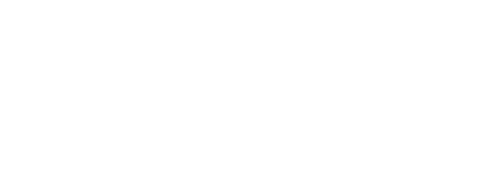 Кумарьков Алексей Анатольевич№ вариантаКомбинация значений признаковРезультат Услуги, за которым обращается заявитель «Предоставление права пользования участком недр местного значения для строительства и эксплуатации подземных сооружений местного и регионального значения, не связанных с добычей полезных ископаемых»Результат Услуги, за которым обращается заявитель «Предоставление права пользования участком недр местного значения для строительства и эксплуатации подземных сооружений местного и регионального значения, не связанных с добычей полезных ископаемых»Юридическое лицо, зарегистрированное на территории Российской ФедерацииИндивидуальный предприниматель, являющийся гражданином Российской ФедерацииУполномоченный представитель или представитель вышеуказанных лиц по доверенностиРезультат Услуги, за которым обращается заявитель «Предоставление права пользования участком недр местного значения для добычи подземных вод, используемых для целей питьевого водоснабжения или технического водоснабжения садоводческих некоммерческих товариществ и (или) огороднических некоммерческих товариществ»Результат Услуги, за которым обращается заявитель «Предоставление права пользования участком недр местного значения для добычи подземных вод, используемых для целей питьевого водоснабжения или технического водоснабжения садоводческих некоммерческих товариществ и (или) огороднических некоммерческих товариществ»Представитель членов садоводческого, огороднического и (или) дачного некоммерческого объединения граждан, уполномоченный на подачу такого заявления решением общего собрания членов такого некоммерческого объединенияРезультат Услуги, за которым обращается заявитель «Получение права пользования участком недр местного значения для разведки и добычи общераспространенных полезных ископаемых открытого месторождения при установлении факта его открытия пользователем недр, проводившим работы по геологическому изучению такого участка недр в целях поисков и оценки месторождений общераспространенных полезных ископаемых, за исключением проведения указанных работ в соответствии с государственным контрактом»Результат Услуги, за которым обращается заявитель «Получение права пользования участком недр местного значения для разведки и добычи общераспространенных полезных ископаемых открытого месторождения при установлении факта его открытия пользователем недр, проводившим работы по геологическому изучению такого участка недр в целях поисков и оценки месторождений общераспространенных полезных ископаемых, за исключением проведения указанных работ в соответствии с государственным контрактом»Юридическое лицо, зарегистрированное на территории Российской ФедерацииИндивидуальный предприниматель, являющийся гражданином Российской ФедерацииУполномоченный представитель или представитель вышеуказанных лиц по доверенностиРезультат Услуги, за которым обращается заявитель «Получение права пользования участком недр местного значения для краткосрочного (сроком до одного года) пользования участком недр местного значения для осуществления юридическим лицом (оператором) деятельности на участке недр, право пользования которым досрочно прекращено (в соответствии со статьей 21.1 Закона «О недрах»)»Результат Услуги, за которым обращается заявитель «Получение права пользования участком недр местного значения для краткосрочного (сроком до одного года) пользования участком недр местного значения для осуществления юридическим лицом (оператором) деятельности на участке недр, право пользования которым досрочно прекращено (в соответствии со статьей 21.1 Закона «О недрах»)»Юридическое лицо, зарегистрированное на территории Российской ФедерацииИндивидуальный предприниматель, являющийся гражданином Российской ФедерацииУполномоченный представитель или представитель вышеуказанных лиц по доверенностиРезультат Услуги, за которым обращается заявитель «Получение права пользования участком недр местного значения для геологического изучения в целях поисков и оценки месторождений общераспространенных полезных ископаемых за счет государственных средств»Результат Услуги, за которым обращается заявитель «Получение права пользования участком недр местного значения для геологического изучения в целях поисков и оценки месторождений общераспространенных полезных ископаемых за счет государственных средств»Юридическое лицо, зарегистрированное на территории Российской ФедерацииИндивидуальный предприниматель, являющийся гражданином Российской ФедерацииУполномоченный представитель или представитель вышеуказанных лиц по доверенностиРезультат Услуги, за которым обращается заявитель «Получение права пользования участком недр местного значения для геологического изучения в целях поисков и оценки месторождений общераспространенных полезных ископаемых за счет собственных средств»Результат Услуги, за которым обращается заявитель «Получение права пользования участком недр местного значения для геологического изучения в целях поисков и оценки месторождений общераспространенных полезных ископаемых за счет собственных средств»Юридическое лицо, зарегистрированное на территории Российской ФедерацииИндивидуальный предприниматель, являющийся гражданином Российской ФедерацииУполномоченный представитель или представитель вышеуказанных лиц по доверенностиРезультат Услуги, за которым обращается заявитель «Получение права пользования участком недр местного значения для геологического изучения в целях поисков и оценки подземных вод, для разведки и добычи подземных вод или для геологического изучения в целях поисков и оценки подземных вод, их разведки и добычи»Результат Услуги, за которым обращается заявитель «Получение права пользования участком недр местного значения для геологического изучения в целях поисков и оценки подземных вод, для разведки и добычи подземных вод или для геологического изучения в целях поисков и оценки подземных вод, их разведки и добычи»Юридическое лицо, зарегистрированное на территории Российской ФедерацииИндивидуальный предприниматель, являющийся гражданином Российской ФедерацииУполномоченный представитель или представитель вышеуказанных лиц по доверенностиРезультат Услуги, за которым обращается заявитель «Получение права пользования участком недр местного значения для разведки и добычи общераспространенных полезных ископаемых, необходимых для целей выполнения работ по строительству, реконструкции, капитальному ремонту, ремонту и содержанию автомобильных дорог общего пользования, осуществляемых на основании гражданско-правовых договоров на выполнение указанных работ, заключенных в соответствии с Федеральным законом от 05.04.2013 № 44-ФЗ «О контрактной системе в сфере закупок товаров, работ, услуг для обеспечения государственных и муниципальных нужд» или Федеральным законом от 18.07.2011 № 223-ФЗ «О закупках товаров, работ, услуг отдельными видами юридических лиц»»Результат Услуги, за которым обращается заявитель «Получение права пользования участком недр местного значения для разведки и добычи общераспространенных полезных ископаемых, необходимых для целей выполнения работ по строительству, реконструкции, капитальному ремонту, ремонту и содержанию автомобильных дорог общего пользования, осуществляемых на основании гражданско-правовых договоров на выполнение указанных работ, заключенных в соответствии с Федеральным законом от 05.04.2013 № 44-ФЗ «О контрактной системе в сфере закупок товаров, работ, услуг для обеспечения государственных и муниципальных нужд» или Федеральным законом от 18.07.2011 № 223-ФЗ «О закупках товаров, работ, услуг отдельными видами юридических лиц»»Юридическое лицо, зарегистрированное на территории Российской ФедерацииИндивидуальный предприниматель, являющийся гражданином Российской ФедерацииУполномоченный представитель или представитель вышеуказанных лиц по доверенностиРезультат Услуги, за которым обращается заявитель «Исправление допущенных ошибок и (или) опечаток в выданных в результате предоставления государственной услуги документах»Результат Услуги, за которым обращается заявитель «Исправление допущенных ошибок и (или) опечаток в выданных в результате предоставления государственной услуги документах»Юридическое лицо (представитель по доверенности)Индивидуальный предприниматель (представитель по доверенности)№ п/пПризнак заявителяЗначения признака заявителяРезультат Услуги «Предоставление права пользования участком недр местного значения для строительства и эксплуатации подземных сооружений местного и регионального значения, не связанных с добычей полезных ископаемых»Результат Услуги «Предоставление права пользования участком недр местного значения для строительства и эксплуатации подземных сооружений местного и регионального значения, не связанных с добычей полезных ископаемых»Результат Услуги «Предоставление права пользования участком недр местного значения для строительства и эксплуатации подземных сооружений местного и регионального значения, не связанных с добычей полезных ископаемых»Категория заявителя1. Юридическое лицо, зарегистрированное на территории Российской Федерации.2. Индивидуальный предприниматель, являющийся гражданином Российской Федерации.3. Уполномоченный представитель или представитель вышеуказанных лиц по доверенностиРезультат Услуги «Предоставление права пользования участком недр местного значения для добычи подземных вод, используемых для целей питьевого водоснабжения или технического водоснабжения садоводческих некоммерческих товариществ и (или) огороднических некоммерческих товариществ»Результат Услуги «Предоставление права пользования участком недр местного значения для добычи подземных вод, используемых для целей питьевого водоснабжения или технического водоснабжения садоводческих некоммерческих товариществ и (или) огороднических некоммерческих товариществ»Результат Услуги «Предоставление права пользования участком недр местного значения для добычи подземных вод, используемых для целей питьевого водоснабжения или технического водоснабжения садоводческих некоммерческих товариществ и (или) огороднических некоммерческих товариществ»Категория заявителя1. Представитель членов садоводческого, огороднического и (или) дачного некоммерческого объединения граждан, уполномоченный на подачу такого заявления решением общего собрания членов такого некоммерческого объединенияРезультат Услуги «Получение права пользования участком недр местного значения для разведки и добычи общераспространенных полезных ископаемых открытого месторождения при установлении факта его открытия пользователем недр, проводившим работы по геологическому изучению такого участка недр в целях поисков и оценки месторождений общераспространенных полезных ископаемых, за исключением проведения указанных работ в соответствии с государственным контрактом»Результат Услуги «Получение права пользования участком недр местного значения для разведки и добычи общераспространенных полезных ископаемых открытого месторождения при установлении факта его открытия пользователем недр, проводившим работы по геологическому изучению такого участка недр в целях поисков и оценки месторождений общераспространенных полезных ископаемых, за исключением проведения указанных работ в соответствии с государственным контрактом»Результат Услуги «Получение права пользования участком недр местного значения для разведки и добычи общераспространенных полезных ископаемых открытого месторождения при установлении факта его открытия пользователем недр, проводившим работы по геологическому изучению такого участка недр в целях поисков и оценки месторождений общераспространенных полезных ископаемых, за исключением проведения указанных работ в соответствии с государственным контрактом»Категория заявителя1. Юридическое лицо, зарегистрированное на территории Российской Федерации.2. Индивидуальный предприниматель, являющийся гражданином Российской Федерации.3. Уполномоченный представитель или представитель вышеуказанных лиц по доверенностиРезультат Услуги «Получение права пользования участком недр местного значения для краткосрочного (сроком до одного года) пользования участком недр местного значения для осуществления юридическим лицом (оператором) деятельности на участке недр, право пользования которым досрочно прекращено (в соответствии со статьей 21.1 Закона «О недрах»)»Результат Услуги «Получение права пользования участком недр местного значения для краткосрочного (сроком до одного года) пользования участком недр местного значения для осуществления юридическим лицом (оператором) деятельности на участке недр, право пользования которым досрочно прекращено (в соответствии со статьей 21.1 Закона «О недрах»)»Результат Услуги «Получение права пользования участком недр местного значения для краткосрочного (сроком до одного года) пользования участком недр местного значения для осуществления юридическим лицом (оператором) деятельности на участке недр, право пользования которым досрочно прекращено (в соответствии со статьей 21.1 Закона «О недрах»)»Категория заявителя1. Юридическое лицо, зарегистрированное на территории Российской Федерации.2. Индивидуальный предприниматель, являющийся гражданином Российской Федерации.3. Уполномоченный представитель или представитель вышеуказанных лиц по доверенностиРезультат Услуги «Получение права пользования участком недр местного значения для геологического изучения в целях поисков и оценки месторождений общераспространенных полезных ископаемых за счет государственных средств»Результат Услуги «Получение права пользования участком недр местного значения для геологического изучения в целях поисков и оценки месторождений общераспространенных полезных ископаемых за счет государственных средств»Результат Услуги «Получение права пользования участком недр местного значения для геологического изучения в целях поисков и оценки месторождений общераспространенных полезных ископаемых за счет государственных средств»Категория заявителя1. Юридическое лицо, зарегистрированное на территории Российской Федерации.2. Индивидуальный предприниматель, являющийся гражданином Российской Федерации.3. Уполномоченный представитель или представитель вышеуказанных лиц по доверенностиРезультат Услуги «Получение права пользования участком недр местного значения для геологического изучения в целях поисков и оценки месторождений общераспространенных полезных ископаемых за счет собственных средств»Результат Услуги «Получение права пользования участком недр местного значения для геологического изучения в целях поисков и оценки месторождений общераспространенных полезных ископаемых за счет собственных средств»Результат Услуги «Получение права пользования участком недр местного значения для геологического изучения в целях поисков и оценки месторождений общераспространенных полезных ископаемых за счет собственных средств»Категория заявителя1. Юридическое лицо, зарегистрированное на территории Российской Федерации.2. Индивидуальный предприниматель, являющийся гражданином Российской Федерации.3. Уполномоченный представитель или представитель вышеуказанных лиц по доверенностиРезультат Услуги «Получение права пользования участком недр местного значения для геологического изучения в целях поисков и оценки подземных вод, для разведки и добычи подземных вод или для геологического изучения в целях поисков и оценки подземных вод, их разведки и добычи»Результат Услуги «Получение права пользования участком недр местного значения для геологического изучения в целях поисков и оценки подземных вод, для разведки и добычи подземных вод или для геологического изучения в целях поисков и оценки подземных вод, их разведки и добычи»Результат Услуги «Получение права пользования участком недр местного значения для геологического изучения в целях поисков и оценки подземных вод, для разведки и добычи подземных вод или для геологического изучения в целях поисков и оценки подземных вод, их разведки и добычи»Категория заявителя1. Юридическое лицо, зарегистрированное на территории Российской Федерации.2. Индивидуальный предприниматель, являющийся гражданином Российской Федерации.3. Уполномоченный представитель или представитель вышеуказанных лиц по доверенностиРезультат Услуги «Получение права пользования участком недр местного значения для разведки и добычи общераспространенных полезных ископаемых, необходимых для целей выполнения работ по строительству, реконструкции, капитальному ремонту, ремонту и содержанию автомобильных дорог общего пользования, осуществляемых на основании гражданско-правовых договоров на выполнение указанных работ, заключенных в соответствии с Федеральным законом от 05.04.2013 № 44-ФЗ «О контрактной системе в сфере закупок товаров, работ, услуг для обеспечения государственных и муниципальных нужд» или Федеральным законом от 18.07.2011 № 223-ФЗ «О закупках товаров, работ, услуг отдельными видами юридических лиц»»Результат Услуги «Получение права пользования участком недр местного значения для разведки и добычи общераспространенных полезных ископаемых, необходимых для целей выполнения работ по строительству, реконструкции, капитальному ремонту, ремонту и содержанию автомобильных дорог общего пользования, осуществляемых на основании гражданско-правовых договоров на выполнение указанных работ, заключенных в соответствии с Федеральным законом от 05.04.2013 № 44-ФЗ «О контрактной системе в сфере закупок товаров, работ, услуг для обеспечения государственных и муниципальных нужд» или Федеральным законом от 18.07.2011 № 223-ФЗ «О закупках товаров, работ, услуг отдельными видами юридических лиц»»Результат Услуги «Получение права пользования участком недр местного значения для разведки и добычи общераспространенных полезных ископаемых, необходимых для целей выполнения работ по строительству, реконструкции, капитальному ремонту, ремонту и содержанию автомобильных дорог общего пользования, осуществляемых на основании гражданско-правовых договоров на выполнение указанных работ, заключенных в соответствии с Федеральным законом от 05.04.2013 № 44-ФЗ «О контрактной системе в сфере закупок товаров, работ, услуг для обеспечения государственных и муниципальных нужд» или Федеральным законом от 18.07.2011 № 223-ФЗ «О закупках товаров, работ, услуг отдельными видами юридических лиц»»Категория заявителя1. Юридическое лицо, зарегистрированное на территории Российской Федерации.2. Индивидуальный предприниматель, являющийся гражданином Российской Федерации.3. Уполномоченный представитель или представитель вышеуказанных лиц по доверенностиРезультат Услуги «Исправление допущенных ошибок и (или) опечаток в выданных в результате предоставления государственной услуги документах»Результат Услуги «Исправление допущенных ошибок и (или) опечаток в выданных в результате предоставления государственной услуги документах»Результат Услуги «Исправление допущенных ошибок и (или) опечаток в выданных в результате предоставления государственной услуги документах»Категория заявителя1. Юридическое лицо (представитель по доверенности).2. Индивидуальный предприниматель (представитель по доверенности)